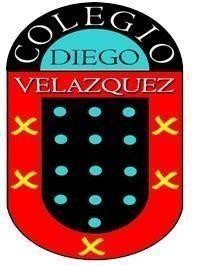 REGLAMENTO DEEVALUACIÓN Y PROMOCIONCOLEGIO DIEGO VELÁZQUEZÍNDICEI      DISPOSICIONES GENERALES.   Normativas Curriculares Vigentes y definicionesII     DE LAS EVALUACIONES.-    Instancias y tiempos para acordar criterios de evaluación.-    Instrumentos de EvaluacionesIII    TIPOS DE EVALUACIONES.-   Diagnóstica o Inicial-   Formativa-   Sumativa de Progreso-   Sumativa de Síntesis.IV    EVALUACIONES EN ASIGNATURAS ESPECÍFICAS.-   Artística-   Ed.Física-   Religión.V     RETROALIMENTACIÓN    DE    LAS    EVALUACIONES    Y   CALIFICACIONES.-       Priorizar-       Evitar.VI     EVALUACIONES   Y   CALIFICACIONES   EN   SITUACIONES ESPECIALES.-   Inasistencias justificadas-   Inasistencias sin justificativo-    Representaciones Oficiales-   Ausencias por duelo o enfermedad prolongada-   Evaluación y calificación deficiente de manera reiterada-   Evaluación deficiente en una calificación final-   En caso de Calificación final insuficiente-   Estudiantes que ingresen posterior al inicio del año escolar-   Embarazo y paternidad-   Término anticipado del Semestre.VII    EVALUACIONES-CALIFICACIONES EN SITUACIONES ANORMALES.VIII   PROTOCOLO APLICACIÓN PRUEBAS ATRASADAS.IX    DE LAS CALIFICACIONES.X     COMUNICACIÓN A LOS PADRES.XI    DE LA PROMOCIÓN Y SITUACIÓN DE REPITENCIAXII    DEL PROCESO DE MONITOREO Y ACOMPAÑAMIENTO DE LOSESTUDIANTES EN SITUACION DE RIESGO REPITENCIA.-   Del monitoreo preventivo de los estudiantes.-   Del acompañamiento a estudiantes en situación de repitencia.XIII   EXIMICIÓNXIV   RESPUESTA EDUCATIVA A LA DIVERSIDADConceptualización de Necesidades Educativas Especiales(NEE)Respuesta Educativa.XV   EDUCACIÓN PARVULARIA-    Aspectos Generales-    Aspectos Evaluativos.-    Progresión en el logro de contenidos curriculares evaluados.-    Evaluación del Plan Específico y fonoaudiológico (Escuela de Lenguaje)XVI     DISPOSICIONES PARA LA ACTUALIZACIÓN DEL REGLAMENTO DE EVALUACIÓN-   Consideraciones especiales  XVII	 EVALUACIÓN EN CONTEXTO COVID 19ConceptualizaciónLineamientos del año escolar Tipos de clases (híbridas y remotas)Plan PedagógicoSobre la: Evaluación, calificación y promociónPeriodo de vigenciaAnexos: Informe de Aforos del establecimientoI          DISPOSICIONES GENERALESEl  Colegio  Diego  Velázquez  de  Viña  del  Mar,  Rol  Base  de  Datos  40155-2,  es  un  Establecimiento Particular  Subvencionado  con  Financiamiento  Compartido  que  imparte  Enseñanza  Parvularia,  Enseñanza Básica,  Enseñanza  Media  y  Enseñanza  Especial  en  Trastornos  Específicos  del  Lenguaje.  Es  un  colegio perteneciente  a  la  Corporación  Educacional  América  Latina  y  su  Representante  Legal  es  la  Sra.  María Eugenia Cordero Velásquez.El presente reglamento de Evaluación y Promoción establece las normas sobre evaluación, calificación y promoción de los estudiantes que cursan los niveles de educación parvulario, básica y media del Colegio Diego  Velázquez, de  acuerdo  con  lo  establecido  en las orientaciones  dadas de la  unidad de  currículum  y evaluación del Ministerio de Educación y del marco curricular Enseñanza Media Humanista Científico.REGLAMENTO: Instrumento donde se establecen los procedimientos para la evaluación y logro de los aprendizajes, basados en las normas mínimas nacionales sobre: Evaluación, calificación y promoción reguladas por los siguientes decretos:La  Comunidad  Educativa  contempla  para  la  elaboración  del  Reglamento  Interno  de  Evaluación  lo siguiente:  El Proyecto Educativo Institucional del Colegio.  Nivel de Transición I y II Bases Curriculares Decreto 481/2018  Normativas Curriculares Vigentes, las cuales se señalan a continuación:Reglamento  Evaluativo  desde  1º  básico  a  4º  medio  basado  en  el  Decreto  Nº  67  de  Evaluación, Calificación y Promoción Escolar, promulgado en el año 2018 y que deroga:Decreto 511 1997 Enseñanza BásicaDecreto 112 1999 1º y 2º año Enseñanza MediaDecreto 83 3º y 4º año Enseñanza MediaCurso: Etapa de un ciclo que compone un nivel, modalidad, formación general común o diferenciada si corresponde, del proceso de enseñanza aprendizaje que se desarrolla durante un año escolar determinado, mediante los Planes y Programas aprobados por el Ministerio de Educación.ARTÍCULO 1º: Distribución del año académico; los períodos de enseñanza aprendizaje estarán distribuidos en  dos semestres.II        DE LAS EVALUACIONESSe utiliza para certificar los aprendizajes logrados, se realiza durante y al término de un objetivo y de unidad de  aprendizajes correspondientes, su propósito es medir, interpretar y juzgar el cumplimiento  de éstos y la eficacia del proceso de enseñanza, cuantificando los resultados alcanzados por los estudiantes y comunicándose, mediante una calificación.“La evaluación según su objeto, puede distinguirse en tres aspectos a evaluar:El proceso de aprendizaje: Aspectos que reflejan cómo los estudiantes van aprendiendo, por ejemplo, entregar productos a tiempo, participar en clases, etc.El progreso del aprendizaje: El avance que tiene un estudiante respecto de su propio aprendizajeEl producto o logro de aprendizaje: Las cosas que los estudiantes logran saber o hacer.El Decreto 67/2018 “se enmarca en un enfoque según el cual la evaluación que se realiza al interior de los establecimientos educacionales es parte intrínseca del proceso de enseñanza y, por lo tanto, tiene un rol   pedagógico,   cuyo   objetivo   es   promover   el   progreso   del   aprendizaje   de   todos   los   estudiantes, considerando la diversidad como un aspecto inherente a todas las aulas”.ARTÍCULO 2º: Los estudiantes y apoderados tienen derecho a ser informados de los criterios e instrumentos de  evaluación  con  que  serán  medidos,  calificados  y  promovidos  los  estudiantes,  de  acuerdo  a  un sistema objetivo y transparente del presente reglamento.ARTÍCULO 3º: Las evaluaciones son construidas sobre la base de los Indicadores de Logro definidos en los Programas de estudios dados por el MINEDUC, las cuales pueden ser modificados según diversidad de  enseñanza  u/o  contexto  social.  (Se  hace  referencia  a  Contenidos,  Habilidades,  Capacidades, Competencias, Actitudes, Valores, etc.)ARTÍCULO 4º: Las evaluaciones y las herramientas que permiten su corrección objetiva serán: programadas, calendarizadas  y  autorizadas  al  inicio  de  cada  semestre  entre  docentes  y  Jefe  de  Unidad  Técnica, pudiendo   sufrir   modificaciones   de   acuerdo   a   contingencias,   las   cuales   deben   ser   informadas oportunamente.ARTÍCULO  5º: Se registrará un Calendario de Evaluaciones mensual en la parte posterior del libro de clases siendo completado por todos docentes de asignaturas, de la manera siguiente:-      Fecha-      Asignatura-      Contenido (resumido)-      Tipo de evaluación (Control, de Unidad o Proceso)ARTÍCULO 6º: Las formas de representar el grado de logro del aprendizaje serán: Conceptual; Numérica y/oPorcentual.ARTÍCULO  7º:  El  docente  debe  enviar  a  Unidad  Técnica  el  instrumento  de  evaluación  o  rúbrica  dos  días hábiles previo a su aplicación.ARTÍCULO 8º: La fecha de aplicación de una Evaluación debe ser conocida por todos los estudiantes con al menos 7 días de anticipación.   Esta NO PODRÁN ser modificadas, salvo previa autorización de Unidad Técnica Pedagógica.ARTÍCULO  9º:  Realizado  un  procedimiento  de  evaluación  se  dispondrá  de  un  máximo  de  10  días  hábiles para entregar los resultados a los estudiantes.ARTÍCULO 10º: Ante una asistencia inferior al 30% de la matrícula del curso, en el día de aplicación de una evaluación debidamente programada, no se procederá a realizar dicha evaluación, previo informe de la situación a UTP.ARTÍCULO  11º:  La  pertinencia  de  las  actividades  evaluativas  son  determinadas   y  comprobadas  en  sus particularidades,   por   su:   coherencia   (en   función   del   grado   de   integración   de   los   distintos componentes, y estructura social de los estudiantes con  los contenidos de las asignaturas del Plan de Estudio ), efectividad (son las experiencias evaluativas diversificadas que tienen como reto que los  estudiantes  respondan  con  sus  conocimientos,  habilidades,  destrezas  y  actitudes)  y  con  una validez  educativa  (que  se  refiere  a  los  procesos  educativos  que  se  produce  en  el  aula  con actividades motivadoras y desafiantes para que el/los estudiantes den respuesta con resultados de aprendizajes adquiridos).ARTÍCULO 12º:Instancias, y tiempos para acordar criterios de evaluación.Los(as) Educadores(as) se reúnen junto a su coordinadora y/o Jefe de Unidad Técnica Pedagógica envariados momentos, con el fin de; reflexionar, sociabilizar y establecer criterios para una evaluación acorde a nuestras necesidades o demandas educativas:Instancias                                                                         Estrategia metodológica  Reflexionar sobre prácticas pedagógicas efectivas para la evaluación.Reuniones por Ciclo o Departamento: Pre-básica Enseñanza Básica/Enseñanza Media(Día y horario: Martes17.05 – 18.05 hrs.)  Organizar  trabajo  pedagógico  semanal.  Determinación  de  actividades pedagógicas por Ámbito, Núcleo y eje de aprendizaje.  Planificar,   organizar   y   discutir   proyectos   de   aula   que   potencien   el aprendizaje significativo.  Reuniones de articulación. Para diseñar estrategias de aula efectivas para diferentes ciclos de aprendizaje y sectores de aprendizajes.  Confeccionar instrumento evaluativo.  Evaluar   procesos   pedagógicos   (estrategias,   instrumentos   evaluativos, material didáctico, etc.).Consejos Pedagógicos(Día y horario: martes de18:05 a 19:05 hrs.)  Evaluar de manera sistemática los avances académicos de los estudiantes, así  como  también  dificultades  presentadas  a  lo  largo  de  las  jornadas  de clases.  Presentación     PEI,     Reglamentos     Internos,     Reglamento     Evaluativo, protocolos.  Talleres   sobre   Educación   Diferencial,   Normativas,   DUA,   ConvivenciaEscolar.  Talleres  sobre  estrategias  de  enseñanza  y  aprendizaje  para  estudiantes con NEE.  Reflexiones sobre proyecto educativo, sellos institucionales y valores que se desean promover con el fin de potenciar estudiantes integrales.  Reflexión sobre Clima de Aula, cultura de altas expectativas, etc.  Monitorear   avances   académicos,   emocionales   y   conductuales   de   los estudiantes.  Análisis y reflexión de estudiantes en riesgos de repitencia.Jornada de Reflexiones pedagógicas  Analizar diferentes aspectos del PEI, Reglamento Evaluativo, PME, Marco para buena enseñanza, Reglamento interno, etc.  Evaluar   acciones   institucionales   tendientes   al   mejoramiento   de   los aprendizajes, determinando nivel de logro, logro de objetivos propuestos, mejoramiento, etc.  Capacitaciones  entorno  a  necesidades  ministeriales,  tales  como  Diseño Universal  de  Aprendizaje,  Normativas  Vigentes,  Planes  y  Programas,  así como    también    internas    tales    como    Estrategias    de    Enseñanza, Neurociencias, Procesos evaluativos, etc.ARTÍCULO 13º:  Atendiendo  a  que  los  estudiantes  poseen  diferentes  capacidades,  competencias,  habilidades  y destrezas  a  través  de  las  cuales  pueden  aprender,  los  procedimientos  evaluativos  deben  ser  variados  y adecuados para que faciliten la superación de dificultades y la corrección de errores de estos, permitiendo la  búsqueda  de  nuevas  estrategias  educativas  más  exitosas  y  experiencias  de  aprendizaje  significativas, deben utilizarse instrumentos y/o estrategias evaluativas/os comoInstrumentos de evaluaciones:FORMALES/INFORMALESARTÍCULO  14º:  Las Tareas Las tareas o actividades que se les pida realizar a los y las estudiantes en su tiempo personal extraescolar deben ser pertinentes a su contexto, edad y curso, y deben ser relevantes y beneficiosas para su aprendizaje.Están diseñadas con un propósito de aprendizaje claro y los estudiantes conocen ese propósito; esto permite que entiendan por qué es relevante llevar a cabo la tarea y que se involucren activamente en el proceso de aprendizaje. Deben ser apropiadas para el desarrollo de los estudiantes y deben ser planificadas para que puedan resolverlas de manera autónoma (sin la ayuda de los padres, un par o un tutor). Para esto se debe tomar en consideración el contexto y las necesidades e intereses de los estudiantes y el grado de autonomía desarrollado.Se sugiere que estas sean con el objetivo de recolectar evidencias de aprendizaje para retroalimentar a los estudiantes y no con el fin de que se traduzcan en una calificación. Las tareas y trabajos  que  se  desarrollen  fuera  del  horario  escolar  estarán  sujetos  a  los siguientes criterios:• No podrán estar motivadas por un castigo o sanción disciplinaria.• Tiene por objetivo reforzar lo trabajado realizado en clases• La duración máxima será calculada en 20 minutos de dedicación diaria• Serán revisadas por el/la profesor/a en la fecha estipulada, retroalimentando sus logros o aspectosa superar.• No se entregarán tareas para días feriados o vacaciones de invierno o Fiestas Patrias.•  Los  trabajos  deberán  llevar  una  guía  que  explicite  claramente  lo  que  se  espera  que  hagan,definiendo el rol de cada participante.• Contarán con una pauta de evaluación o rúbrica.•  El  énfasis  del  trabajo  estará  en  las  habilidades  para  el  trabajo  en  equipo  y  el  aprendizajecooperativo.•  Los  apoderados  serán  informados  de  esta  metodología  y  tendrán  los  criterios  del  trabajo  y  la cronología de tiempo.Es relevante como institución que el docente priorice las experiencias de aprendizaje dentro del aula, de modo de proporcionar oportunidades de aprendizaje equitativas a los estudiantes, y que estas no dependan de la ayuda de un adulto cuando se llevan a cabo fuera de ella.III                  TIPOS DE EVALUACIONESLos docentes del establecimiento podrán utilizar distintas formas de evaluación, según los momentos del proceso de aprendizaje y objetivos de esta se establece: la evaluación formativa, sumativa de avance, sumativa  de  unidad  y  sumativa  de  cierre  o  de  síntesis.  Estas  formas  permitirán  ir  conociendo   los aprendizajes, habilidades y actitudes logradas por los y las estudiantes.Diagnóstico o Inicial:Su objetivo es levantar información que sirva para la toma de decisiones y la mejora de la formación inicial de  los estudiantes. Es orientar y detectar aprendizajes  previos de los estudiantes en relación a los contenidos y habilidades curriculares de otros años.ARTÍCULO 15º: Durante las tres primeras semanas de clases los docentes de asignatura deben desarrollar una  Unidad  de  Inducción  o  Diagnóstico  de  aprendizajes  previos,  en  la  cual  tienen  que  elaborar  y aplicar una Evaluación Diagnóstica o Inicial.ARTÍCULO 16º: En el caso de las asignaturas de Lenguaje, Matemática, Historia y Ciencias, desde 1º básico a4º medio, se deben elaborar evaluaciones escritas y registrar en leccionario de acuerdo al siguiente porcentaje de logro.  Nivel bajo -60%  Nivel Medio Bajo del 60 a 74%  Nivel Medio Alto 75 a 89%  Nivel Alto 90 a 100%Formativa:Evaluación realizada durante todo el proceso de enseñanza y aprendizaje esta integra un diagnóstico, monitoreo-   acompañamiento   y   remediales   para   determinar   el   grado   de   logros   alcanzados   por   los estudiantes   en   relación   a   los   objetivos   de   las   unidades   de   aprendizaje,   Objetivos   Fundamentales Transversales, nuestros sellos institucionales, lineamientos orientados por Convivencia Escolar, actitudes y valores  enmarcados  en  nuestro  Proyecto  Educativo,  comprobando  la  efectividad  de  los  procedimientos pedagógicos en los alumnos, ”es la evidencia del desempeño de éstos que se obtiene, interpreta y usa los datos       para    tomar    decisiones    acerca    de    los    siguientes    pasos    en    el    procesos    de    enseñanza aprendizaje.”(Decreto 67/2018)ARTÍCULO 17º: Algunos de los procesos involucrados en esta evaluación son los siguientes:Compartir  metas  de  aprendizaje:  las  metas  de  aprendizaje  deben  ser  específicas  y  comunicadas claramente a los estudiantes, ayudándolos a realizar conexiones entre lo que están aprendiendo y lo que han aprendido.Recolectar evidencia: el foco de este proceso está en aquellas actividades diseñadas por los docentes que  permiten  que  los  estudiantes  se  involucren  en  el  aprendizaje,  produciendo  evidencia  acerca  de  su entendimiento o estado actual.Interpretar evidencia: la interpretación de la evidencia permite determinar el avance del estudiante en relación a la meta de aprendizaje y los criterios de logro, para determinar qué pasos debe seguir para alcanzar tal meta.Identificar la brecha de aprendizaje para ajustar la enseñanza a las necesidades de  los estudiantes: interpretar la evidencia que se obtiene de la evaluación formativa es clave para identificar la brecha entre el estado actual del aprendizaje del estudiante y la meta de aprendizaje de la clase.ARTÍCULO  18º:  Las  evaluaciones  formativas  se  aplicarán  en  toda  la  dinámica  de  la  clase,  otorgando  en forma oportuna la retroalimentación necesaria para que   describa al estudiante el estado actual de su aprendizaje en relación a los criterios de logro para alcanzar sus metas. Orientando su quehacer para mejorar y cerrar la brecha entre lo que sabe y lo que debe alcanzar.ARTÍCULO   19º:   En   la   diversidad   de   esta   instancia   evaluativa,   se   promueve   procedimientos   de autoevaluación;  asignando  a  los  alumnos  el  reconocer  sus  fortalezas  y  oportunidad  para  mejorar. Coevaluación;    promoviendo    la    corresponsabilidad    del    aprendizaje    con    sus    compañeros    y compañeras, resguardando el valor del respeto y unanimidad. He instancias de heteroevaluación.ARTÍCULO 20º: Si el resultado de estas instancias evaluativas no son lo esperado, se plasmará en que los docentes deberán: Ajustar la enseñanza a las necesidades de aprendizaje de los estudiantes; como establecer nuevas metas, planificar cómo actuar y qué decisiones tomarán para llevar a cabo estos ajustes, seleccionando actividades o experiencias significativas de aprendizaje.Sumativa de Progreso:Es  parte  del  proceso  de  evaluación  para  la  obtención  datos  parciales  sobre  los  conocimientos, habilidades, capacidades y competencias que van adquiriendo los alumnos/as, permitiéndonos conocer y subsanar  el progreso en los aprendizajes.ARTÍCULO   21º:   La   cantidad   mínima   de   evaluaciones   y   su   porcentaje,   serán   determinadas   en   las planificaciones  a  principio  de  año  escolar,  en  reunión  consensuada  entre  docentes  y  Jefe  UTP, considerando  extensión,  relevancia,  integralidad  y  temporalidad  tanto  de  los  objetivos  como  los logros de aprendizajes de las unidades de plan de estudio y nuestro contexto social-cultural.ARTÍCULO 22º: Se deberá realizar, al menos, una evaluación escrita de progreso por unidad (equivalente al60% de una calificación), según programas de estudios y bases curriculares.ARTÍCULO 23º: No se permite realizar más de 2 evaluaciones escritas sumativas de progreso el mismo día. ARTÍCULO 24º: El porcentaje de cada evaluación sumativa de progreso, será programado a principio de añopor el docente y jefe de Estudio.ARTÍCULO 25º: Si en esta evaluación se exceda el 30% de calificaciones insuficientes en un curso, deberá ser informado a Jefe de Unidad Técnica y realizar adecuaciones pertinentes.Sumativa-Síntesis:Esta   evaluación   hace   referencia   a:   Contenidos,   Habilidades,   Capacidades,   Competencias,   del semestre determinado por los programas de estudio del Ministerio y asociados a metas establecidas. Debe ser coherente con los contenidos evaluados durante el semestre y conocidos por todos los estudiantes a través de los temarios de estudio respectivos.ARTÍCULO 26º: Para la construcción de este instrumento se deben considerar las indicaciones entregadas en  instructivo técnico pedagógico, elaborado por los docentes de asignaturas y UTP.ARTÍCULO 27º: Esta evaluación se realizará en las asignaturas de: Lenguaje, Historia y Matemáticas. De 1ºbásico a 4º Medio, y en la asignatura de Ciencias Naturales desde 1º a 8º básico.ARTÍCULO 28º: Las fechas y horarios de aplicación de esta evaluación para una misma asignatura será en común  para  todos  los  cursos.  El  Tiempo  mínimo  de  aplicación  es  de  60  minutos  (1  hora).  Tiempo máximo de aplicación 80 minutos (1 hora, veinte minutos).ARTÍCULO   29º:   Esta   evaluación   corresponde   al  100%   de   una   calificación,   en   las   asignaturas   antes mencionadas.RESUMEN DE DISTRIBUCIÓN ANUAL DE EVALUACIONES* Las ponderaciones de cada evaluación sumativa las establece el docente de asignatura junto a UTP.IV	EVALUACIONES EN ASIGNATURAS ESPECÍFICASArtística:ARTÍCULO 30º: Las asignaturas de Educación Tecnológica, Artes Visuales y Artes Musicales deberán contar con una Pauta de Evaluación, Rúbrica, Escala de Calificación o Lista de cotejo, donde se consideren parámetros a evaluar clase a clase, especificaciones del trabajo a realizar, objetivo de éste y ejemplos del  producto  final.  Dentro  de  los  parámetros  a  evaluar  deberá  ser  la  RESPONSABILIDAD,  que corresponde a contar con los materiales clase a clase solicitados por el docente.ARTÍCULO 31º: Esta pauta debe ser entregada a UTP durante los primeros días del mes de marzo y deberá ser conocida por todos los estudiantes previo a su aplicación.Educación Física:ARTÍCULO 32º: Deberán contar con una Pauta de Evaluación, clase a clase, que  considere los contenidos actitudinales  definidos  por  el  equipo  de  Educación  Física,  así  como  los  aprendizajes  esperados  del área.  Este  instrumento  deberá  ser  presentado  a  UTP  durante  el  primer  mes  de  clase  y  debe  ser conocido por todos los estudiantes.Al   evaluar   a   un   estudiante,   este   deberá   contar   con   su   pauta   y   se   le   deberá   realizar   una retroalimentación verbal, destacando sus fortalezas y determinando aquellos aprendizajes que debe reforzar.ARTÍCULO  33º:  Los  apoderados  tienen  la  responsabilidad  de  mantener  informado  al  departamento  de Educación Física y al colegio en general, de cualquier asunto relacionado con la salud de sus hijos; de asegurarse que no tengan impedimentos físicos  para realizar actividad física, a través de un examen médico y de notificar acerca de cualquier medicamento que estén tomando.Religión:ARTÍCULO 34º: De acuerdo con el Decreto Nº 924/83, Artículo 3º, del MINEDUC, en el caso del sector deReligión, el apoderado(a) debe manifestar por escrito, previamente o al momento de la matrícula, si acepta  o  no  que  su  pupilo  o  pupila  curse  clases  en  esta  área.  Una  vez  realizado  el  proceso,  el apoderado no podrá modificar la decisión tomada.ARTÍCULO 35º: La asignatura de religión se calificará en base a un concepto I, S, B, MB de acuerdo a la tabla de calificación conceptual.TABLA DE CALIFICACIÓN CONCEPTUALConcepto                                                Símbolo                            Rango calificación numéricaMuy Bueno                                                MB                                                  6,0 – 7,0Bueno                                                           B                                                    5,0 – 5,9Suficiente                                                     S                                                    4,0 – 4,9Insuficiente                                                   I                                                     2,0 – 3,9V         RETROALIMENTACIÓN DE LAS EVALUACIONES Y CALIFICACIONESLa Retroalimentación es información inmediata y oportuna que se le entrega al estudiante  acerca de la calidad de desempeño de su aprendizaje, para que, realice las correcciones necesarias con el objeto de mejorar.Es  parte  esencial  del  proceso  evaluativo.  Debe  ser  entendible,  legible  y  coherente,  para  que  sea comprendido por todos, ya que, su objetivo es ayudar a comprender mejor el aprendizaje y el estado de los logros en los estudiantes, de manera de acortar las diferencias entre su estado actual y el estado deseado.“En  este  contexto,  la  retroalimentación  se  transforma  en  parte  fundamental  de  cada  proceso evaluativo, pues permite que los estudiantes cuenten continuamente con información sobre sus procesos, progresos y logros de aprendizaje que los ayuden a avanzar, y facilita al docente ir adecuando la enseñanza a   partir   de   una   reflexión   sobre   el   impacto   de   los   procesos   de   enseñanza   que   lidera   con   sus estudiantes”.(Decreto 67/2018)ARTÍCULO  36º:  Este  proceso  debe  estar  incluido  dentro  de  las planificaciones  de  los docentes,  debiendo realizarse  diariamente  y  quedando  registrado  en  leccionario  con  los  contenidos  y  habilidades observadas en el desarrollo del proceso de aprendizaje.ARTÍCULO 37º: Prácticas para la Retroalimentación:Priorizar:-      Describir lo que han logrado los estudiantes y cómo pueden mejorar.-      Focalizarse en el trabajo del estudiante (“tu trabajo”, ”tu respuesta”)-      Enfocarse en la meta principal-      Permitir que el estudiante sea quien corrija y solucione su error.-      Usar varias formas de retroalimentación: escrita, oral, individual o grupal.Evitar:-      Entregar solo correcciones, notas o premios.-      Focalizarse en el estudiante (“eres muy bueno”, “tienes talento”)-      Abordar varias metas simultáneamente.-      Solucionar el problema o corregir el error por el estudiante.-      Entregar la retroalimentación cuando ya no es posible utilizarla.-      Usar solo una forma de retroalimentación.VI       EVALUACIONES Y CALIFICACIONES EN SITUACIONES ESPECIALESCon  el  fin  de  normar  situaciones  de  ausencias,  especial  u  otra  en  las  evaluaciones  fijadas  con anticipación  y  conocidas  por  los  estudiantes,  se  establece  protocolo  de  aplicación  de  pruebas  atrasadas bajo las siguientes situaciones:Inasistencia Justificadas:ARTÍCULO  38º:  El  estudiante  que  se  ha  ausentado  a  una  evaluación  calendarizada  y  conocida,  deberá presentar el mismo  día de reincorporación al establecimiento el Certificado Médico  que indique  la fecha  exacta  de  ausencia  y  que  corresponda  a  la  evaluación  pendiente,  este  certificado  debe  ser entregado en Inspectoría, el cual quedará registrado en el Libro de Justificaciones. Si el estudiante no cuenta  con  certificado  médico,  debe presentarse el apoderado,  al momento  de  la  reincorporación del   estudiante   al   establecimiento,   con   el   fin   de   justificar   la   inasistencia   y   firmar   libro   de justificaciones.    (El  docente  podrá  modificar  el  instrumento  evaluativo,  sin  aumentar  el  nivel  de exigencia ni complejidad, manteniéndose el 60% de exigencia).Inasistencia Sin Justificativo:ARTÍCULO 39º: Cuando se produzca inasistencia del alumno a la evaluación, previamente fijada e informada y  no  exista motivo  justificado,  informe  previo  del  apoderado  o  certificado  médico,  el  alumno  será evaluado   en   forma   inmediata,   al   momento   de   reincorporarse   al   establecimiento,   sin   previa comunicación de la fecha.El docente podrá utilizar otra modalidad de evaluación con el mismo contenido, aumentando el nivel de exigencia a un 70%.Representaciones de Oficiales:ARTÍCULO    40º:  Constituye  una  excepción  si  el  alumno  se  ausenta  por  razones  de  representación  del colegio en actividades extracurriculares, representaciones oficiales; u otro en este caso:ARTÍCULO 41º: En este caso se deberán reprogramar las evaluaciones en fechas alternativas, según acuerdo entre docente y estudiante.Ausencia por duelo o enfermedad prolongada:ARTÍCULO 42º: Ante esta situación el apoderado deberá presentarse a entrevista con profesor jefe, de ser necesario  esta  entrevista  se  realizará  junto  a  Unidad  Técnica  Pedagógica.  Con  el  fin  de  establecer plan pedagógico y recalendarizar las evaluaciones.ARTÍCULO 43º: Aspectos primordiales de un Plan Pedagógico: Oficio como tutor responsable de este plan el profesor jefe.-      Objetivos de Aprendizajes por área temática-      Actividades didácticas y de aprendizaje por cada área temática.-      Formas de Evaluación.-      Instrumentos evaluativos para aplicar.-      Material de Apoyo al aprendizaje-      Fechas acordadas de evaluación y/o entrega de trabajos.Evaluación y calificación deficiente de manera reiterada:ARTÍCULO 44º: Si un estudiante obtiene por segunda vez una calificación deficiente, en cualquier sector de aprendizaje, dicho docente deberá: citar inmediatamente al apoderado para establecer compromisos u/o  acciones  para  subsanar  objetivos  de  aprendizaje  no  logrados,  e  informar  a  profesor  jefe  de acuerdos o acciones establecidas.Evaluación deficiente en una calificación final:ARTÍCULO 45º: Ante la aplicación de un proceso evaluativo, y que como resultado es una calificación final de semestre deficiente, el docente deberá:-	Informar  a  Unidad  Técnica  Pedagógica,  y  establecer  fecha    de  evaluación  remedial  oral,  que compruebe los conocimientos adquirido por el/los estudiante(s).Estudiantes que ingresen posterior al inicio del año escolar:ARTÍCULO  46º:  Todo  estudiante  que  ingrese  posterior  al  inicio  del  año  escolar  tendrán  como  base  las calificaciones que nos informe del colegio de origen y cualquier situación especial será resuelta por, Profesor Jefe y UTP.Embarazo y paternidad:ARTÍCULO  47º:  El  profesor  jefe  debe  comunicar  esta  situación  inmediatamente  a  Equipo  Directivo  y docentes  de  la  o  él  estudiante  involucrado.   E  Informar  al  apoderado  y  al  estudiante  de  un  Plan Pedagógico a aplicar (artículo 43º), monitoreando  su cumplimiento.ARTÍCULO  48º:  El  profesor  jefe  deberá  ser  un  intermediario/nexo  entre  alumna(o)  y  profesores  de asignatura   para  organizar  la  entrega  de  materiales   de   estudio   y   evaluaciones;   supervisar   las inasistencias; e informar a Unidad Técnica el cumplimiento de esto.ARTÍCULO  49º:  Cada  vez  que  la  alumna  se  ausente  por  situaciones  derivadas  del  embarazo,  parto,  post parto,  control  de  niño  sano  y/o  enfermedades  del  hijo  menor  de  un  año,  presentando  certificado médico o carné de salud, podrá acceder a una reprogramación de evaluaciones. Si el/la estudiante se ausentara por más de tres días, el/la apoderado(a) deberá hacer retiro de materiales de estudio.ARTÍCULO  50º:  La  estudiante  embarazada  podrá  asistir  regularmente  a  clases  de  educación  física,  de acuerdo  con  las  indicaciones  de  médico  tratante,  pudiendo  ser  evaluada  de  forma  diferencial  (a través de trabajos de investigación, disertaciones, exposiciones, etc.) o ser eximida por razones  de salud.Término anticipado del semestre:ARTÍCULO 51º: Toda situación de evaluación, calificación y promoción previas a la fecha determinada por el Ministerio de Educación, deberán ser solicitadas por los padres/apoderados a Unidad Técnica, con su respectivo justificativo o informe, donde dependiendo de la cantidad de calificaciones y rendimiento del estudiante, procederá al cierre anticipado del semestre académico.VII     EVALUACIONES/CALIFICACIONES EN SITUACIONES ANORMALESARTÍCULO  52º:  Si  uno  o  más  alumnos(as)  es  o  son  sorprendidos  copiando,  entregando  respuestas  o dejándose  copiar  en  una  evaluación,  se  le  retirará  el  instrumento,  inmediatamente  se  aplicará evaluación  oral  o  de  otro  tipo,  con  el  fin  de  resguardar  la  evidencia  del  logro  de  aprendizajes,además, se aumentará nivel de exigencia al 70%. Paralelo a esto, se registrará en el leccionario, se informará a UTP y se aplicarán sanciones registradas en nuestro Manual de Convivencia Escolar.ARTÍCULO 53º: Cada vez que un alumno no entregue la evaluación en el momento indicado por el docente, ya  sea  porque  ha  finalizado  el  tiempo  o  porque  no  ha  cumplido  con  el  reglamento  interno  del establecimiento, el profesional deberá conversar esta situación con el alumno e informarle que será evaluado  nuevamente,  cambiando  el  instrumento  evaluativo  y  aumentando  exigencia  al  70%. También debe informar a UTP, citar al apoderado para ponerlo al tanto de esta falta y consignar en hoja de vida del estudiante.ARTÍCULO 54º: Cada vez que un estudiante no entregue un trabajo en la fecha solicitada por el docente, se conversará  con  el  estudiante  y  se  dejará  registro  en  la  hoja  de  vida  del  alumno.  Entregando  un segundo plazo, si el estudiante vuelve a reiterar esta acción, será evaluado con la calificación máxima de 5,0 informando al apoderado y a UTP de esta situación. ARTÍCULO 55º: Si un estudiante o un grupo presenta un trabajo que haya sido copiado de algún libro, de internet  o  de  otro  compañero,  de  manera  parcial  o  total,  considerando  que  la  instrucción  para  la confección  de  este  era  contraria  a  este  tipo  de  acciones,  se  informará  a  los  estudiantes  de  tal situación y se entregará un nuevo plazo para la siguiente clase, pudiendo optar a como máximo a la calificación 5.0 y aumentando el 70% de exigencia. Además, el docente deberá registrar esta acción en la hoja de vida del alumno. Se podrá modificar el mecanismo de evaluación, pudiendo utilizar otro instrumento evaluativo que permita monitorear el desarrollo de los aprendizajes.  Al ser considerada esta falta como grave, se deberá seguir lo que señala el reglamento interno del colegio.ARTÍCULO 56º: Si un estudiante o grupo se presenta a una clase sin sus materiales, el docente debe enviar una  nota  al  hogar  por  dicha  situación.  Si  la  falta  se  repite,  se  deberá  citar  al  apoderado  para  que tome conocimiento del hecho.  Registrándose en la hoja de vida del estudiante.VIII    PROTOCOLO APLICACIÓN EVALUACIONES ATRASADASEl  protocolo  de  pruebas  atrasadas  busca  establecer  un  mecanismo  formativo,  planificado  y  claro, para que los estudiantes que se ausenten a un procedimiento evaluativo establecido por calendario puedan a la brevedad regular su situación académica.ARTÍCULO  57º:  Profesores  Jefes  deben  consultar  en  Inspectoría  o  en  Libro  de  Justificaciones  sobre estudiantes que han justificado su inasistencia, ya sea con Certificado Médico o por su Apoderado.  Y supervisar el cumplimiento  de  los estudiantes  en rendir  las  evaluaciones. Entrevistando  a aquellos estudiantes que no se presenten o no cumplan con las normas que establece el protocolo de pruebas atrasadas (justificativos, inasistencias, cartas de justificación, licencias médicas).ARTÍCULO 58º: Las pruebas atrasadas en los niveles de  1º y 2º básico serán aplicadas por el profesor(ra) jefe o de asignatura, durante su hora de clases. De 3º básico en adelante las evaluaciones atrasadas serán tomadas por la encargada del CRA inmediatamente a la reincorporación del estudiante.ARTÍCULO 59º: Si el alumno falta dos veces a la misma evaluación, deberá remitirse al Artículo 38 o Artículo39 del presente reglamento.ARTÍCULO  60º:  Se  considerará  como  falta  grave  en  el  reglamento  interno,  las  reiteradas  ausencias  sin justificación a evaluaciones. Registrándose en la hoja de vida del estudiante.IX        DE LAS CALIFICACIONES“La  calificación,  se  entiende  como  la  representación  del  logro  del  aprendizaje  en  un  número, símbolo o concepto, que permita transmitir un significado compartido respecto a dicho aprendizaje, por lo que siempre conlleva un proceso de evaluación. Las calificaciones  es  una forma precisa de representar  el logro  de  los  aprendizajes  para  comunicar  esto  a  los  estudiantes  y  sus  familias  y  apoderados,  así  como  a otros docentes, en función de apoyar el aprendizaje”. (Decreto Nº 67, 2018).ARTÍCULO 61º: Se calificará según la Tabla Psicométrica en todas las asignaturas. El instrumento legal para la consignación de calificaciones es el libro de clases.ARTÍCULO 62º: Para las calificaciones los docentes deben utilizar una escala numérica de 2.0 a 7.0, hasta con un decimal.  Para la aprobación de la evaluación, se considerará como nota mínima 4,0 (cuatro, cero) utilizando una P.R.E.M.A. (Porcentaje Requerido Mínimo de Aprobación) del 60%.ARTÍCULO 63º: De acuerdo a los tiempos, las calificaciones se clasifican en:Calificaciones semestrales: Corresponden a las calificaciones obtenidas por el estudiante a partir de las evaluaciones realizadas para medir los aprendizajes logrados.Promedio  Semestral:  Corresponde  a  la  calificación  que  representa  el  promedio  aritmético  de  las calificaciones parciales y semestral de cada asignatura, en cada semestre, es aproximando al decimal superior, si la centésima es igual o superior a 5.Promedio anual: Corresponde al promedio aritmético de las calificaciones semestrales obtenidas por el  estudiante  en  cada  asignatura,  es  aproximando  al  decimal  superior,  si  la  centésima  es  igual  o superior a 5.Promedio General: Corresponde al promedio aritmético de las calificaciones anuales obtenidas por el estudiante, en cada una de las asignaturas y que inciden en la promoción o repitencia.ARTÍCULO  64º:  El  promedio  de  las  calificaciones  semestrales  y  anuales,  se  expresarán  en  cifras  con  un decimal aproximado. La centésima igual o superior a cinco (5) será aproximada a la décima superior.ARTÍCULO 65º: La calificación obtenida por los estudiantes en la asignatura de Religión no  incidirá en su promoción escolar, de acuerdo con lo establecido en el Decreto Supremo de Educación Nº 924  de1983. No obstante, deberá registrarse en Acta, Informe Educacional y Certificado Anual de Estudios en forma de concepto.ARTÍCULO 66º: Si en cualquier calificación se produjese un 3,9 deberá ser considerada por el profesor de asignatura para informar primeramente  a la unidad técnica y realizar acciones con el propósito  de que el/la estudiante tenga la posibilidad de acceder a la nota 4,0 o en su efecto 3,8. En tales casos el profesor/a deberá determinar un tipo de evaluación remedial.ARTÍCULO 67º: Si un curso obtiene un 30% o más de calificaciones insuficientes, dicho resultado no podrá ser  registrado  en  el  libro  de  clases.  Y  deberá  ser  informado  a  Jefe  de  Estudio  para  acciones remediales.ARTÍCULO  68º:  El  mínimo  de  calificaciones  por  semestre  será  de  acuerdo  con  la  cantidad  de  horas semanales por asignatura:Nº de Horas                                         Nº Máximo de Calificaciones1                                                               22                                                               33                                                               44                                                               56 o más                                                         6ARTÍCULO  69º:  Los  resultados  de  las  calificaciones,  obtenidas  en  cada  proceso  evaluativo,  deberán  ser comunicadas  a  los  alumnos,  y  registradas  en  el  Libro  de  Clases,  dentro  de  los  diez  días  hábiles posteriores a su aplicación.ARTÍCULO 70º: Una vez registrada la calificación del alumno en el Libro de Clases, el Profesor respectivo debe  ingresar  esta  al  sistema  de  gestión  computacional  SYSCOL  en  los  plazos  determinados  por calendario escolar entregado por Unidad Técnica.X         COMUNICACIÓN A LOS PADRES“La comunicación sobre la evidencia sumativa y formativa, entre el docente y el apoderado permite compartir  información  sobre  los  logros  de  aprendizaje  de  sus  estudiantes,  favoreciendo  que  se involucren en los procesos de enseñanza-aprendizaje y se pueda establecer con claridad los desafíos que  implicarán  nuevos  procesos  y  reflexión  o  toma  de  decisiones  centradas  en  los  estudiantes, utilizando para esto la evidencia evaluativa con que  se  cuente”. (Decreto 67/2018). Para una mejor información  de  los  Padres  de  Familia  o  Apoderados  y  un  adecuado  seguimiento  de  los  alumnos  se establece lo siguienteARTÍCULO 71º: Todo  proceso de evaluación, así como el de los Objetivos Fundamentales Transversales, se dará a conocer a los padres y apoderados a través de Informes notas parciales y finales, informe de Personalidad. En reuniones de apoderado u/o entrevistas personales.ARTÍCULO 72º: Se informará en todas las reuniones de apoderados las fechas de evaluaciones mensuales, a través   de   la   entrega   de   un   Calendario.   Si   existiese   un   cambio   de   fecha,   se   deberá   enviar comunicación a los padres y apoderados.ARTÍCULO  73º:  Es  deber  del  Padre  y  Apoderado  asistir  a  todas  las  entrevistas  determinadas  por  el establecimiento, con los diferentes responsables del proceso pedagógico. Conocer las calificaciones realizadas en su estudiante. Y entregar documentación oficial que respalde cualquier solicitud.ARTÍCULO 74º: Cada apoderado debe solicitar, a principio de año escolar la clave de acceso a este sistema de gestión escolar SYSCOL para estar informado del registro de las calificaciones de su pupilo.ARTÍCULO 75º:  Se  acercará  el trabajo  pedagógico que  se realiza durante el año  con  los estudiantes  a los padres y apoderados a través  de; muestras de ejemplos de buenos trabajos, ferias, exposiciones u otras  actividades,  de  manera  que  éstos  puedan  comprender  y  conversar  con  mayor  profundidad sobre el/los aprendizajes de sus estudiantes.XI       DE LA PROMOCIÓN Y SITUACIÓN DE REPITENCIA“En     la     promoción     de     los     alumnos     se     considerará     conjuntamente     el     logro     de     los objetivos  de  aprendizaje  de  las  asignaturas  y/o  módulos  del  plan  de  estudio  y  la  asistencia  a  clases”. (Decreto 67/2018). Serán promovidos los alumnos que:ARTÍCULO 76º: Respecto del logro de los objetivos:-      Hubieran aprobado todas las asignaturas o módulos de su respectivo plan de estudio-	Habiendo reprobado una asignatura o módulo, su promedio final anual sea como mínimo 4,5 incluyendo la asignatura o módulo reprobado.-	Habiendo  reprobado  dos  asignaturas  o  dos  módulos  o  bien  una  asignatura  y  un  módulo,  su promedio final anual sea como mínimo 5.0, incluidas las asignaturas o módulos reprobados.ARTÍCULO  77º:  Para  3º  y  4º  Medio,  si  entre  los  dos  subsectores  se  encuentra  Lengua  Castellana  y Comunicación y/o Matemáticas, deberá tener un promedio general 5,5 incluidos los dos reprobados. Para todos los casos anteriores, el sector reprobado debe considerarse para el cálculo del promedio general.ARTÍCULO  78º:  En  relación  con  la  asistencia  a  clases  serán  promovidos  los  alumnos  que  tengan  un porcentaje igual o superior al 85% de aquellas establecidas en el calendario escolar anual.(Para  estos  efectos,  se  considerará  como  asistencia  regular  la  participación  de  los  alumnos  en eventos  previamente  autorizados  por  el  establecimiento,  sean  nacionales  e  internacionales,  en  el área del deporte, la cultura, la literatura, las ciencias y las artes). El director del establecimiento, en conjunto  con  el  jefe  técnico-pedagógico  consultando  al  Consejo  de  Profesores,  podrá  autorizar  la promoción de alumnos con porcentajes menores a la asistencia requerida.ARTÍCULO  79º:  Los  estudiantes  solo  podrán  repetir  un  curso  en  enseñanza  básica  y  uno  de  enseñanza media, de lo contrario se procederá a cancelar la matrícula.XII      DEL PROCESO DE MONITOREO Y ACOMPAÑAMIENTO DE LOS ESTUDIANTES EN SITUACION DE RIESGO REPITENCIA.Los  estudiantes  que  no  cumplan  con  los  requisitos  de  calificaciones  y  asistencia  anteriormente estipulados no repetirán automáticamente, sino que pasarán a estar en “situación de riesgo de repitencia”, implicando un proceso de análisis a realizar por parte de quienes hayan estado involucrados directamente en el proceso formativo de estos estudiantes. “Siendo la repitencia es entendida como medida excepcional, bajo  la  comprensión  de  que  la  repitencia  no  es  la  única  ni  la  mejor  alternativa  para  los  estudiantes  con dificultades y que lo importante es generar los acompañamientos más pertinentes y oportunos para dichos estudiantes de modo de hacer todo lo posible por evitar que repitan”.(Decreto 67/2018)ARTÍCULO 80º: La decisión de quedar un estudiante en situación de riesgo de repitencia será sustentada, por medio de un informe elaborado por el jefe técnico-pedagógico, en conjunto con el profesor jefe, y otros profesionales de la educación, que hayan participado del proceso de aprendizaje del alumno. Dicho    informe    deberá    considerar,    a    lo    menos,    los    siguientes    criterios    pedagógicos    y socioemocionales:-      El progreso en el aprendizaje que ha tenido el alumno durante el año;-	La magnitud de  la brecha entre  los aprendizajes  logrados por el alumno  y  los logros de  su grupo   curso,   y   las   consecuencias   que   ello   pudiera   tener   para   la   continuidad   de   sus aprendizajes en el curso superior; y-	Consideraciones de orden socioemocional que permitan comprender la situación del alumno y  que  ayuden  a  identificar  cuál  de  los  dos  cursos  sería  más  adecuado  para  su  bienestar  y desarrollo integral.ARTÍCULO  81º:  La  situación  final  de  promoción  o  situación  de  repitencia  de  los  alumnos  deberá  quedar resuelta antes del término de cada año escolar.Del monitoreo preventivo de los estudiantesEl proceso de monitoreo corresponde a la labor que realiza permanente el docente en el logro de los objetivos de aprendizaje de sus alumnos. Este proceso tiene como finalidad informar situación(es) de riesgo académico en la cual se requiere un trabajo coordinado entre estudiante, apoderado y establecimiento.ARTÍCULO 82º: El Profesor Jefe debe informar a jefe técnico el riesgo de repitencia de los estudiantes de su nivel, y establecer plan de intervención y de apoyo considerando aspectos tales como; adecuaciones curriculares,    instrumentos    evaluativos    acordes,    diversificación    de    estrategias    en    el    aula, reforzamientos, seguimiento del estudiante, entre otras, que este estime conveniente.ARTÍCULO 83º: El profesor jefe y de asignatura debe citar a entrevista a estudiantes y a sus apoderados que presenten un riesgo inminente de reprobar algún sector de aprendizaje.ARTÍCULO  84º:  Se  llevarán  a  consejo  de  profesores  semestralmente  las  situaciones  individuales  de  los estudiantes con riesgo de reprobación de alguna asignatura.Del acompañamiento a estudiantes en situación de repitencia.Se   entenderá   por   acompañamiento   a   estudiantes   a   todas   las   acciones   pedagógicas   que   como institución educativa  se  definan,  diseñen e  implementen  con  el  propósito  de  que  los estudiantes  que  se encuentran  con  una  brecha  en  sus  aprendizajes  en  relación  con  sus  pares  aprendan  los  contenidos necesarios para el nivel que se encuentran cursando.ARTÍCULO  85º:  EL  estudiante  quedará  a  principio  de  año  escolar  Derivado  a  Convivencia  Escolar,  para generar las condiciones de apoyos de carácter académico y/o psicosociales, a través de derivaciones a especialistas internos u/o externos.ARTÍCULO   86º:   Los   padres   de   los   estudiantes   que   han   repetido   algún   curso,   deberán   asistir obligatoriamente a entrevista personal con profesor jefe y profesores de asignatura, a lo menos una vez al mes, con el fin de entregar herramientas que puedan utilizar con sus hijos en su estudio diario.ARTÍCULO  87º:  Los  estudiantes  que  se  encuentran  con  calificaciones  inferiores  a  4,0  en  una  o  más asignaturas  deberán  asistir  a  talleres  de  reforzamiento  que  defina  el  establecimiento.  Con  una asistencia obligatoria.ARTÍCULO 88º: Los estudiantes que cuenten con 2 o más asignaturas reprobadas al momento de la primera entrega  de  notas  parciales se  les  citará el apoderado, el  cual firmara  compromiso  académico  para ayudar a su hijo (a) a revertir dichas calificaciones.ARTÍCULO  89º:  Se  llevarán  a  consejo  de  profesores  semestralmente  las  situaciones  individuales  de  los estudiantes de acompañamiento.Nota:  Ante  la  inasistencia  del  apoderado  a  entrevistas  (dos  citaciones)  el  jefe  de  UTP  se citará  a  dichos apoderados para compromisos parentales con dirección.XIII    EXIMICIÓNLa eximición de una asignatura o módulo se aborda en el artículo 5º del decreto 67/2018, donde se expresa  “que  los  alumnos  no  podrán  ser  eximidos  de  ninguna  asignatura  o  módulo  del  plan  de  estudio, debiendo  ser  evaluados  en  todos  los  cursos  y  en  todas  las  asignaturas  o  módulos  que  dicho  plan contempla”.ARTÍCULO  90º:  Se  entenderá  “Eximición  a  evaluaciones”,  toda  vez  que  un  estudiante,  por  situación médica temporal u otra situación específica, no pueda rendir una evaluación.   En tal caso se debe aplicar protocolos de ítem VI (Evaluaciones y calificaciones en situaciones especiales).ARTÍCULO  91º:  El  apoderado  deberá entrevistarse con  Jefe  de  Unidad  Técnica pedagógica  para  informar situación médica de estudiante y deberá entregar documentación válida para corroborar situación, vale decir Certificado o informe médico del especialista correspondiente al diagnóstico.ARTÍCULO  92º:  En  el  caso  de  eximición  de  asignaturas  Deportivas  y  Artísticas  se  realizará  un  Plan Pedagógico  Alternativo,  que  permita  el  desarrollo  de  aprendizajes  transversales  de  esta  área  y permita adquirir aprendizajes conceptuales en torno a los OA. Además, según lo que el especialista determine, se podrá generar un trabajo práctico que cumpla con los requerimientos médicos.XIV     RESPUESTA EDUCATIVA A LA DIVERSIDADLas estrategias para dar respuesta a la diversidad en el aula deben considerar la evaluación diagnóstica de aprendizaje del curso, la cual se realiza al inicio del año escolar, y proporciona información relevante al docente respecto del progreso, estilo y ritmo de aprendizaje de todos los estudiantes de un curso y de cada uno en particular, lo que permite planificar estrategias diversificadas que favorezcan el aprendizaje de todos.Conceptualización de Necesidades Educativas Especiales (NEE)“El concepto NEE implica una transición en la comprensión de las dificultades de aprendizaje, desde un modelo centrado en el déficit hacia un enfoque propiamente educativo, situando la mirada no sólo en las   características   individuales   de  los  estudiantes,  sino  más  bien  en  el  carácter  interactivo  de  las dificultades de aprendizaje”. (Ministerio de Educación)ARTÍCULO  93º:  Se  entenderá  por  alumno  o  alumna  que  presenta  Necesidades  Educativas  Especiales  a aquél que precisa ayudas y recursos adicionales, ya sea humanos, materiales o pedagógicos, para conducir su proceso de desarrollo y aprendizaje, y contribuir al logro de los fines de la educación (LGE art. 23).ARTÍCULO   94º:   Las   necesidades   educativas   especiales   pueden   ser   de   carácter   permanente(son dificultades  de  aprendizaje  que  experimenta  durante  toda  su  escolaridad)  o  transitorio  (son dificultades  de  aprendizaje  que  experimenta  el/los  estudiantes  en  algún  momento  de  su  vida escolar), según diagnostique  profesional  competente.ARTÍCULO 95º: Los Padres serán los primeros  responsables  en mantener el tratamiento indicado por él o los especialistas internos u/o externos del establecimiento, y con los factores relacionados con las condiciones de la enseñanza en la vida en el hogar que influyen en el aprendizaje y en el desarrollo del  estudiante, velando  por  el  adecuado  proceso,  hasta  que  la  superación  de  las  dificultades  y/o hasta   que   el   desempeño   de   su   hijo   o   hija   esté   dentro   de   los   rangos   requeridos   por   el establecimiento.ARTÍCULO  96º:  Dentro  de  los  aspectos  que  el  profesional  externo  tratante  deberá  especificar  son  los siguientes:-      Datos del especialista.-      Fecha  de emisión.-      Diagnóstico claro de la dificultad(es) del alumno(a).-      Instrumentos de evaluación aplicados.-	En   qué   área(s)   específica   del   aprendizaje   solicita   la   Evaluación   Diferenciada,   evitando términos ambiguos como evaluación diferenciada global o general.-	Indicar las habilidades específicas que se necesitan considerar en la Evaluación Diferenciada, así como propuestas de tipo de evaluación.-	Tratamiento externo que debe recibir, o esté recibiendo el estudiante durante el período en que se extienda dicha Evaluación Diferenciada.-      Antecedentes históricos del alumno(a) en relación a las dificultades por las que se solicita laEvaluación Diferenciada.ARTÍCULO   97º:   Los   resultados   de   la   evaluación,   calificación   y   promoción   de   los   estudiantes   con necesidades educativas especiales quedarán registrados según indicaciones del establecimiento de acuerdo a la normativa del presente  reglamento.ARTÍCULO   98º:   El   presente   reglamento   establece   los   criterios   y   orientaciones   de   adecuación curricular (Los Criterios y Orientaciones de Adecuación Curricular se sustentan en la Ley General de Educación Nº 20.370/2009, que en su artículo 3) para la educación parvularia y la educación general básica, como parte fundamental del proceso de integración educativa, y cuyo propósito es favorecer el acceso al currículo nacional de los estudiantes con necesidades educativas especiales. (DECRETO N°83/2015 DUA)El Diseño Universal para el Aprendizaje es una estrategia de respuesta a la diversidad, cuyo fin es maximizar las oportunidades de aprendizaje de todos los estudiantes, considerando la amplia gama de habilidades, estilos de aprendizaje y preferencias.Se entienden por adecuaciones curriculares a los cambios a los diferentes elementos del currículum, que se traducen en ajustes en la programación del trabajo en el aula. Consideran las diferencias individuales de los estudiantes con necesidades educativas especiales, con el fin de asegurar su participación, permanencia y progreso en el sistema escolar.Los principios (DUA) que orientan la toma de decisiones para definir las adecuaciones curriculares son los siguientes: Igualdad de oportunidades: contribuir a que todos los estudiantes tengan la oportunidad de desarrollar plenamente su potencial, independientemente de sus condiciones y circunstancias de vida. Ello supone tener presente la diversidad en los aspectos físicos, psíquicos, sociales y culturales propios de la naturaleza humana.Calidad educativa con equidad: Para conseguir una educación de calidad, el currículum debe caracterizarse por ser relevante y pertinente (UNESCO, 2004). Bajo este principio, desde una perspectiva inclusiva, la adecuación curricular permite los ajustes necesarios para que el currículum nacional sea también pertinente y relevante para los estudiantes con necesidades educativas especiales para que, de esta forma, puedan alcanzar los objetivos que estipula el actual marco legal.Inclusión educativa y valoración de la diversidad: Se responde a las necesidades y características individuales de los estudiantes y de sus procesos de aprendizaje, resguardando su permanencia y progreso en el sistema escolar.Flexibilidad en la respuesta educativa: cuando la planificación de clases (aun considerando desde su inicio la diversidad de estudiantes en el aula) no logra dar respuesta a las necesidades educativas especiales que presentan algunos estudiantes, que requieren ajustes más significativos para progresar en sus aprendizajes y evitar su marginación del sistema escolar.ARTÍCULO 99º: Este es el primer paso para responder y buscar, el promover prácticas inclusivas frente a las diferencias individuales en el aprendizaje que presentan todos los estudiantes. Se implementan progresivamente y específicamente en que el/los docentes realizan las siguientes acciones:Proporcionar múltiples medios de presentación y representación: Bajo este criterio el docente reconoce y considera diversas modalidades sensoriales, estilos de aprendizaje, intereses y preferencias. Por lo anterior, la planificación de clases debe considerar diversas formas de presentaciónProporcionar múltiples medios de ejecución y expresión:  El docente considera todas las formas de comunicación y expresión. Se refiere al modo en que los alumnos ejecutan las actividades y expresan los productos de su aprendizaje.Ofrecer distintos niveles de desafíos y de apoyosProporcionar diversos medios de ejecución y compromisos: tales como fomentar trabajos colaborativos e individuales, formular preguntas que guían a los estudiantes en las interacciones, y proporcionar estrategias alternativas para: activar los conocimientos previos, apoyar la memoria y el procesamiento de la información.Cuando estas estrategias basadas en el Diseño Universal de Aprendizaje no respondan a las necesidades de aprendizaje de algunos estudiantes, será necesario que se realice un proceso con adaptaciones curriculares pertinentes y evaluación diferenciada.ARTÍCULO 100º: Para la decisión de implementar adecuaciones curriculares se considerará toda la información previamente recabada del periodo de diagnóstico del estudiante, además de la realización de todas acciones antes descritas por los docentes de asignaturas. El profesor jefe recopilará dichos antecedentes y entregará un informe a Unidad Técnica Pedagógica quien en conjunto con los docentes determinará un plan de adecuaciones curriculares pertinentes, el apoyo de un especialista (si fuera necesario) y el trabajo con la familia.ARTÍCULO 101º: Para la elaboración de un Plan   de   Adecuaciones   Curriculares   se consideran como mínimo los siguientes aspectos:-      Asignatura(s) en que se aplicarán.-      Tiempo de aplicación.-      Herramientas, recursos humanos, materiales  y estrategias metodológicas a utilizar.-	Adecuación  en  los  objetivos  de  aprendizaje  según  requerimientos  específicos  a  considerar como;  Ajuste  del  nivel  de  complejidad,  para  secuenciar  y  operacionalizar  los  logros  no alcanzados,  Priorización  en  los  objetivos  y  contenidos  (seleccionando  los  que  considere imprescindibles para su desarrollo y adquisición de aprendizajes posteriores). Y Flexibilización en los tiempos establecidos por el curriculum para el logro de los aprendizajes, determinado por los ritmos de aprendizaje del estudiante.-      Responsable(s) de la aplicación del Plan y del seguimiento de sus resultados evaluativos.-      Revisión y ajustes del Plan (considerando el desarrollo evolutivo del estudiante).Este Plan quedando registrado en el libro de clases y debe ser conocido por los estudiantes y sus familias.ARTÍCULO 102º:Las adecuaciones curriculares deben asegurar que los estudiantes con necesidades educativas especiales puedan permanecer y transitar en los distintos niveles educativos con equivalentes oportunidades de recibir y desplegar una educación de calidad, que les permita desarrollar sus capacidades de forma integral y de acuerdo a su edad.ARTÍCULO 103º:Las adecuaciones curriculares se deben definir bajo el principio de favorecer o priorizar aquellos aprendizajes que se consideran básicos imprescindibles dado su impacto para el desarrollo personal y social de los estudiantes, y cuya ausencia puede llegar a comprometer su proyecto de vida futura y poner en riesgo su participación e inclusión social.TIPOS DE ADECUACIONES CURRICULARES Y CRITERIOS PARA SU APLICACIÓN: EVALUACIÓNLa evaluación es relevante porque aporta información de los factores que favorecen o dificultan el aprendizaje y, en consecuencia, para el diseño de respuestas educativas ajustadas a la diversidad.ARTÍCULO 104º:Aspectos a considerar en el Instrumento Evaluativo, en sus fases del proceso.El proceso de evaluación debe ser congruente con las adaptaciones curriculares determinadas según necesidades educativas de los estudiantes, debe ser conocida y   aplicada para que no constituya una dificultad adicional en el estudiante.Fase de Acceso (son  las  que  se  presentan  al  inicio  en  la  comunicación  de  la  información  u/o expresión, para equiparar las condiciones con los demás estudiantes). Algunas de ellas a considerar son las siguientes:-      Instrucciones claras y breves.-      Destacar palabras.-      Modificar el lenguaje (con palabras más familiares)-	Presentación  de  las  evaluaciones  en  diferentes  modalidades  (oral  si  el  alumno  presenta dificultades de expresión escrita, observación, trabajos, gráficos, modelado, etc.)-      Incluir dibujos o esquemas para apoyar la comprensión.-      Simplificar el enunciado o segmentar para facilitar la comprensión.-      Ubicar al alumno en los primeros lugares de la sala.-      Evaluaciones de menor extensión.-      Otras indicaciones que especifique profesional competente.Fase de aplicación consideraciones:-      Preguntas directas no ambiguas.-      Disminuir número de ejercicios o preguntas.-      Otorgar mayor cantidad de tiempo para resolver la evaluación.-      Supervisar constantemente que el alumno entienda y esté trabajando.-      Señalar errores de manera constructiva.-      Usar tutores entre compañeros.-      Aportar claves adicionales para la comprensión.-      Evitar presiones, considerar ritmo de aprendizaje individual.-	En la evaluación debe está señalado todo lo que se evaluará, y si es necesario realizar una evaluación oral posterior a la escrita.-      Considerar el proceso y no tan solo el resultado final.-      Asignarle tareas de acuerdo a sus capacidades y condiciones, en forma graduada.-      Y otras que especifique profesional competente.TIPOS DE ADECUACIONES CURRICULARES Y CRITERIOS PARA SU APLICACIÓN: OBJETIVOS DE APRENDIZAJESARTÍCULO 105º:Las adecuaciones curriculares en los objetivos de aprendizaje pueden considerar los siguientes criterios:Graduación del nivel de complejidad. Es una medida orientada a adecuar el grado de complejidad de un contenido, cuando éste dificulta el abordaje y/o adquisición de los aspectos esenciales de un determinado objetivo de aprendizaje, o cuando esté por sobre o por debajo de las posibilidades reales de adquisición de un estudiante.Algunos de los criterios que orientan la graduación del nivel de complejidad de los aprendizajes son los siguientes: • Conocer a cabalidad los aprendizajes que han alcanzado los estudiantes, así como también aquellos que no han logrado. • Plantear objetivos de aprendizaje que sean alcanzables y desafiantes al mismo tiempo, basados en los objetivos de aprendizajes del currículum nacional. • Operacionalizar y secuenciar con mayor precisión (metas más pequeñas o más amplias) los niveles de logro con la finalidad de identificar el nivel de aprendizaje adecuado al estudiante.Priorización de objetivos de aprendizaje y contenidos. Consiste en seleccionar y dar prioridad a determinados objetivos de aprendizaje, que se consideran básicos imprescindibles para su desarrollo y la adquisición de aprendizajes posteriores. Implica, por tanto, jerarquizar a unos por sobre otros, sin que signifique renunciar a los de segundo orden, sino más bien a su postergación o sustitución temporal.Algunos de los contenidos que se deben priorizar por considerarse fundamentales son: • Los aspectos comunicativos y funcionales del lenguaje, como comunicación oral o gestual, lectura y escritura. Ministerio de Educación Gobierno de Chile - Decreto N°83/2015 -31- • El uso de operaciones matemáticas para resolución de problemas de la vida diaria. • Los procedimientos y técnicas de estudio.Temporalización. Consiste en la flexibilización de los tiempos establecidos en el currículum para el logro de los aprendizajes.Enriquecimiento del currículumSupone complementar el currículum con determinados aprendizajes específicos profundizar en algún aspecto del currículo correspondiente al nivel, a través de la estrategia de integración de asignaturas o incorporando objetivos de aprendizaje, materiales y actividades que respondan a las necesidades de profundización de algunos estudiantes.Eliminación de aprendizajesEsta será siempre una decisión a tomar en última instancia y después de agotar otras alternativas para lograr que el estudiante acceda al aprendizaje, la eliminación de objetivos de aprendizaje NO debe considerar los aprendizajes básicos imprescindibles, antes descritosARTÍCULO 106ºLa promoción de los estudiantes se determinará en función de los logros obtenidos con relación a los objetivos de aprendizaje establecidos en el Plan de Adecuación Curricular Individual (PACI).Este proceso será realizado con el fomento y participación de los estudiantes y sus familias.XV              EDUCACIÓN PARVULARIALa evaluación en educación parvularia, de acuerdo con las bases curriculares, es una instancia formadora y una herramienta de apoyo al aprendizaje.  Desde  esta  perspectiva,  se  constituye  en  un proceso permanente, sistemático, reflexivo y dinámico. (MINEDUC 2018)Aspectos GeneralesPara ingresar a los niveles curriculares de Educación Parvularia:ARTÍCULO 107º:Aspectos Evaluativos:Las niñas y niños de Primer y Segundo nivel de Transición de Educación Parvularia serán evaluados en todos los ámbitos de experiencias y núcleos de aprendizaje.ARTÍCULO 108º: Cada educadora y profesor/a del ciclo deben consignar la evaluación de los niños y niñas del  curso  de  manera  oportuna  y  correcta,  tanto  en  los  libros  de  clase  respectivos  como  en  el Sistema de Registro Curricular.ARTÍCULO  109º:  Los  procesos  evaluativos  serán  comunicados  a  inicios  de  cada  semestre  por  la educadora,  ya  sea  mediante  reuniones  de  apoderados  o  mediante  la  página  web  del colegio  en  especial  la  evaluación  diagnóstica,  el  cierre  del  semestre  y  el  cierre  del  año escolar, así como todos aquellos aspectos evaluativos que tienen relación con el desarrollo de las niñas y niños del ciclo.ARTÍCULO 110º: En este nivel de educación la promoción es automática.Para  los  estudiantes  que  no  hayan  alcanzado  los  objetivos  propuestos  al  finalizar  el  año  escolar, observándose rasgos de inmadurez validados, se aplicarán medidas remediales, tales como:-      Aplicación de instrumentos evaluativos por parte del Departamento de Educación Diferencial yPsicóloga.-      Derivaciones a especialistas externos.-      Acordar con apoderados trabajos para el hogar, en función de OA descendidos.ARTÍCULO 111º: Los principales aspectos relativos a la evaluación de los aprendizajes de los niños y niñas de párvulos serán:Ámbito  de  experiencias:  Constituyen  campos  curriculares  donde  se  organizan  y  distribuyen  los objetivos de aprendizaje, Con el propósito de orientar los procesos de enseñanza y aprendizaje. Considera e incorpora tres ámbitos.Desarrollo  Personal  y  Social:  Articula  el  conjunto  de  aprendizajes  que  niñas  y  niños  requieren desarrollar para enfrentar sus interacciones desde la confianza, seguridad y valoración positiva de sí  mismos  y  de  los  demás,  y  así  disfrutar  su  presente.  En  este  ámbito,  los  correspondientes núcleos y objetivos de aprendizaje adquieren un carácter transversal, por el significado formativo que  tienen  sus  componentes  en  los  procesos  de  aprendizaje.  (Bases  curriculares  Educación Parvularia, 2018)Comunicación  Integral:  Desde  los  primeros  momentos  de  su  vida,  niñas  y  niños  se  encuentran inmersos en distintos procesos comunicativos, interactuando y comunicando a través de diversos recursos  gestuales  y  corporales,  lo  que  les  permite  participar  y  desenvolverse  en  los  contextos que les son propios. A medida que crecen, y habitan mundos cada vez más amplios y complejos, requieren manejar y desarrollar el lenguaje verbal en el que se comunican las personas. Mediante la adquisición y desarrollo de este lenguaje, los párvulos se inician también en procesos de mayor amplitud  cultural,  posibilitando  la  adquisición  de  otros  lenguajes  especializados,  como  son  las artes  en  sus  diversas  expresiones,  las  que  les  abren  nuevas  oportunidades.  (Bases  curricularesEducación Parvularia, 2018)Integración   y  Comprensión   del   entorno:  Es   el   campo   curricular  que   organiza   los   objetivos   de aprendizaje referidos a la interacción con procesos y fenómenos naturales, sociales  y culturales que constituyen el lugar donde ocurre la existencia humana. Los procesos de aprendizaje que aquí se intencionan, se orientan a resignificar este entorno y constituirlo como el espacio que niñas y niños  construyen  y  se  construyen  en  él.  La  adquisición  progresiva  de  un  razonamiento  lógico matemático  se  concibe  como  una  herramienta  valiosa  para  progresar  en  esta  interacción,  por cuanto   los   conceptos   y  categorías   asociados   a   él   posibilitan  que   el   párvulo   no   reaccione simplemente a los estímulos de los entornos, sino que los interrogue, los relacione, los jerarquice y organice.Núcleo  de  Aprendizajes:  Corresponden  a  focos  de  experiencias  para  el  aprendizaje,  en  torno  a  los cuales se integran y articulan los objetivos de aprendizaje. Solo los que pertenecen al ámbito de desarrollo personal y social adquieren un carácter transversal en el currículum.Ámbito Desarrollo Personal y SocialIdentidad Y autonomía: Refiere al proceso de construcción gradual de una conciencia de sí mismo que realiza  la  niña  y  el  niño,  como  individuo  singular  diferente  de  los  otros,  en  forma  paralela  y complementaria  con  la  adquisición  progresiva  de  independencia  y  autovalencia  en  los  distintos planos de su actuar. Se trata de procesos integrados especialmente relevantes en esta etapa de la vida, que se inician tempranamente y se desarrollan durante todo el período y más allá de los seis años.Convivencia Y Ciudadanía: Está referido al conjunto de actitudes, conocimientos y habilidades sociales y emocionales, que permiten al niño y la niña, convivir pacíficamente con otros, tomar decisiones que  favorecen  el  bien  común,  y  desarrollar  progresivamente  un  sentido  de  pertenencia  a  una comunidad cada vez más amplia, compartiendo valores y responsabilidades sobre la base de los derechos humanos20. Este núcleo busca promover el ejercicio de una ciudadanía activa, a través de la participación, la colaboración y el respeto.Corporalidad  y  movimiento:  Este  Núcleo  busca  articular  equilibradamente  los  distintos  factores neurológicos,  fisiológicos,  psicológicos  y  sociales  que  permiten  el  desarrollo  armónico  de  la corporalidad y el movimiento. A partir del movimiento las niñas y los niños adquieren conciencia de  su  propio  cuerpo,  desarrollan  grados  crecientes  de  autonomía,  fortalecen  su  identidad, descubren  su  entorno, expanden  sus  procesos  de  pensamiento, resuelven  problemas  prácticos, establecen relaciones de orientación espacio temporal y potencian su expresión.Ámbito Comunicación IntegralLenguaje  Verbal:  Se  refiere  fundamentalmente  al  desarrollo  y  potenciación  del lenguaje oral  de  los párvulos y a su centralidad como herramienta de comunicación y de desarrollo cognitivo. Desde que aparece el lenguaje oral, el pensamiento da un salto cualitativo y adquiere una base verbal, y el habla, a su vez, se empieza a usar para pensar.Lenguaje Artístico: Articula objetivos de aprendizaje que buscan promover la capacidad para expresar la  imaginación  y  las  vivencias  propias,  representar  y  recrear  la  realidad  mediante  diversas elaboraciones  originales  que  hacen  los  niños  y  las  niñas,  y  por  otra  parte,  apreciar  y  disfrutar manifestaciones estéticas presentes en la naturaleza y la cultura. Integra a todos aquellos medios de  expresión  que  favorecen  la  sensibilidad  estética,  la  apreciación  y  la  manifestación  creativa, como son lo plástico visual, lo corporal y musical, entre otros. Ámbito Interacción y Comprensión del Entorno:Exploración del Entorno Natural: Este núcleo hace referencia al desarrollo de habilidades, actitudes y conocimientos   relacionados   con   el   descubrimiento   activo,   valoración,   cuidado   del   entorno natural, y al avance progresivo de los párvulos en un proceso de alfabetización científica inicial.Comprensión del Entorno Sociocultural: Refiere al conjunto de habilidades, actitudes y conocimientos que se espera aprendan niñas y niños acerca de los grupos humanos que conforman su entorno social  y  cultural,  sus  formas  de  vida  y  organizaciones;  así  como  también  las  creaciones,  obras tangibles  e  intangibles  y  acontecimientos  relevantes  de  las  comunidades.  Los  objetivos  de aprendizaje  de  este  núcleo  promueven  que  los párvulos  pongan en  juego  sus capacidades  para explorar,  conocer  y  apreciar  el  entorno  sociocultural  inmediato  y  más  lejano,  tanto  desde  una perspectiva espacial como temporal.Pensamiento Matemático:  Refiere  a  los  diferentes  procesos a través  de  los cuales  los  niños y  niñas tratan  de  interpretar  y  explicar  los  diversos  elementos  y  situaciones  del  entorno,  tales  como ubicación   en   el   espacio-tiempo,   relaciones   de   orden,   comparación,   clasificación,   seriación, identificación de patrones. A esto se agrega la construcción de la noción de número y el uso inicial de  la  función  ordenadora  y  cuantificadora  de  este  en  un  ámbito  numérico  pertinente  a  los párvulos.Nota:  Los  niveles  o  tramos  curriculares,  constituyen  una  forma  de  organización  temporal  de  los objetivos  de  aprendizaje  en  tres  niveles  curriculares,  respondiendo  con  mayor  precisión  a  las necesidades y características del aprendizaje y desarrollo de los párvulos.ARTÍCULO 112º:Progresión en el logro de contenidos curriculares evaluados.2º Nivel Medio:Posteriormente, a partir de este punto de inflexión, el niño y niña van adquiriendo cada vez más el control y dominio progresivo de todas las habilidades motoras que le permiten explorar y participar en sus entornos.  Actúan  con  mayor  independencia,  participan  en  juegos  grupales,  se  expresan  oralmente, empleando estructuras oracionales simples. Al mismo tiempo, se esfuerzan por comprender el mundo que les   rodea   y   elaboran   sus   propias   explicaciones,   comprenden   y   resuelven   algunos   problemas.   La construcción de identidad, la afectividad y la relación con los demás, sigue este mismo patrón, desde una relación de apego del niño y niña en la etapa anterior, hacia los adultos significativos de quienes depende y  que  deciden  por  él,  hacia  una  noción  de  sí  cada  vez  más  separada  y  diferenciada  de  ellos.  (Bases Curriculares de Educación Parvularia, 2018)3ºNivel Transición:Después  de  esta  etapa,  los  párvulos  mayores  siguen  en  la  lógica  de  adquisición  de  autonomía  e identidad  de  la  anterior,  pero  se  pueden  diferenciar  de  sus  pares  más  pequeños  del  2º  Nivel  (Medio) gracias a sus mayores capacidades motrices, cognitivas, afectivas y sociales. Se produce una expansión del lenguaje,  incremento  del  dominio,  control  y  equilibrio  en  sus  movimientos,  mayor  conciencia  corporal, más empatía, autorregulación, respeto de normas, mayor desarrollo de las funciones ejecutivas, interés por  descubrir el contenido  de  textos escritos. Se justifica,  además, como  grado  o  grupo  independiente, porque constituye un nivel de transición entre la Educación Parvularia y la Educación Básica, con diseños curriculares que intentan hacer un puente entre ambos.ARTÍCULO  113º:  Esta  organización  de  objetivos  curriculares  se  exige  ser  aplicada  con  flexibilidad,  al asumirse que el aprendizaje es un continuo que puede describirse en trayectorias referenciales.ARTÍCULO 114º: En el marco de la inclusión, se pueden seleccionar objetivos de aprendizaje de un nivel diferente al  del  grupo  o  curso  de  párvulos,  correspondiendo  al  saber  profesional  de  las  y  los educadores, tomar las decisiones pedagógicas pertinentes para propiciar aprendizajes relevantes y significativos. (Bases Curriculares de Educación Parvularia, 2018)ARTÍCULO 115º:  De los Objetivos de aprendizaje transversal:Cada  uno  de  los  indicadores  de  logro  de  los  Alumnos  de  Educación  Parvularia  será  observado, medido  o  apreciado  en  tres  momentos  durante  el  año  escolar  (al  inicio,  al  término  del  primer semestre  y  al  finalizar  el  año  académico),  con  una  escala  que  considere  los  siguientes  grados  y puntajes:  Logrado  Sobre  lo  Esperado  (LSE)  Logrado  Adecuado  a  lo  Esperado  (LAE)  Logrado  Con Dificultad (LCD) No Logrado (NL) Sin evidencias (SE).ARTÍCULO  116º:  La evaluación  de  los  Objetivos de  Aprendizaje  Transversal (O.A.T),  se  realizará durante todo  el  proceso  educativo,  en  diferentes  momentos  de  la  rutina  diaria  en  cada  momento  que  el niño/a interactúe con el medio escolar, para evaluar los O.A.T. se utilizaran diferentes instrumentos tales  como  registros  de  entrevistas,  observación  directa  del  desempeño  del  niño/a,  entrevistas personales, fichas de auto evaluación y también evaluaciones del plan específico de la escuela de lenguaje.Los niveles Preescolares utilizarán una serie de indicadores  estarán definidos como una escala de apreciación  y  serán  comunicados  mediante  un  Informe  del  Rendimiento  Escolar,  en  el  que  se registrarán apreciaciones en términos cualitativos.ARTÍCULO 117º:Evaluación del Plan Específico y fonoaudiológico (Escuela de Lenguaje)Se  realiza  al  terminar  cada  semestre  y  su  propósito  es  evidenciar  el  logro  en  los  aprendizajes relacionados  con  la  comunicación  integral  de  los  niños/as  que  cursan  los  niveles  de  la  escuela  de lenguaje.Se entrega un informe diagnóstico y un informe al final de cada semestre, con el fin de dar cuenta de los avances de nuestros estudiantes relacionados directamente con la comunicación integral.XVI       DISPOSICIONES PARA LA ACTUALIZACIÓN DEL REGLAMENTO DE EVALUACIÓNARTÍCULO 118º:  Anualmente, se revisará el reglamento de evaluación  con  el  consejo  de  profesores, quienes indicarán observaciones o sugerencias para mejorar el presente, las cuales se someterán a discusión y el acuerdo resultante, llevará a modificar el presente reglamento. Las modificaciones al reglamento se harán efectivas al inicio del año escolar siguiente.ARTÍCULO 119º: El presente reglamento forma parte del reglamento de convivencia escolar, su versión actualizada  se  encuentra  disponible  para  toda  la  comunidad  en  la  página  web  institucional www.diegovelazquez.cly    en    el    Sistema    de    Información    General    de    Estudiantes,    SIGE, adicionalmente se entregará a los apoderados al momento de la matrícula.Consideraciones especialesARTÍCULO 120º: Todas las disposiciones del Reglamento, así como también los mecanismos de resolución de  las  situaciones  especiales  mencionadas  y  las  decisiones  de  cualquier  otra  especie  tomadas  en función de éstas, no podrán suponer ningún tipo de discriminación arbitraria a los integrantes de la comunidad educativa, conforme a la normativa vigente.ARTÍCULO 121º: Todas aquellas situaciones no contempladas en el presente reglamento serán resueltas en forma conjunta entre UTP, Coordinación, profesor jefe o profesor de asignatura, padres y estudiante.ARTÍCULO 122º: Las actas de Registro de calificaciones y Promoción Escolar consignarán en cada curso: la nómina completa de los estudiantes, matriculados y retirados durante el año, señalando el número de cedula de identidad o el número del identificador provisorio escolar, el porcentaje de asistencia de cada alumno y la situación final correspondiente.ARTÍCULO 123º: Las actas deberán ser generadas por medio del sistema de información del Ministerio deEducación disponible al efecto y firmadas solamente por el Director.XVII    EVALUACIÓN EN CONTEXTO COVID 19I	CONTEXTUALIZACIÓNEl Colegio Diego Velázquez, tal como toda la educación formal, se vio interpelado a partir de marzo 2019 por la crisis sanitaria nacional del Covid 19, para pensar y rediseñar sus procesos educativos de una manera diferente y que permitiera enfrentar la cuarentena y, de ahora en adelante, enfrentar además nuevas formas de relacionarse con distanciamiento físico, medidas de protección, lo virtual u otras formas. Afortunadamente, la impronta innovadora es parte de nuestros desafíos estratégicos, hemos debido adecuarnos a la realidad imperante y aprender nuevas formas de hacer para lograr igualmente los objetivos sociales, emocionales, y cognitivos en nuestros estudiantes.En el ámbito educacional existe un consenso: la educación que conocimos ya no puede ser la misma y a partir de la propuesta pedagógica realizada el año 2020, es posible hoy definir los principales lineamientos para evaluar y calificar los aprendizajes bajo este contexto, en coherencia y consecuencia con nuestro Proyecto Educativo y Reglamento de Evaluación. Junto conlas Orientaciones Ministeriales Covid-19: ARTÍCULO 124º: Criterios de Evaluación y Calificación de Agosto del 2020, se establecerán las siguientes medidas en continuidad en el desarrollo de una propuesta evaluativa consistente con nuestros principios educativos y que permita que todos los estudiantes logren los objetivos de aprendizaje:El uso pedagógico de la evaluación posiciona a la evaluación formativa y la retroalimentación como factores claves para mejorar los aprendizajes, su propósito es que el docente utilice las evidencias obtenidas para tomar decisiones.La organización del trabajo pedagógico, se realizará en todas las asignaturas de forma:Sincrónica: Las clases virtuales,o presenciales de manera simultánea con los estudiantes. Y Asincrónica: Utilización de plataformas educativas para enviar el material a realizar.Evaluación de la valoración en participacióny responsabilidad.Desarrollo de los Objetivos de Aprendizaje (OA) priorizados por el MINEDUC (Nivel 1 y 2)Metodologías activas para el aprendizaje basado en proyectos(ABP): Para lograr los OA y siendo consecuentes con nuestro proyecto educativo, se revitalizará la estrategia del Aprendizaje Basado en Proyectos. De esta manera, los estudiantes desarrollarán al menos un proyecto por semestre, con el fin de vincular los distintos ámbitos de conocimiento y desarrollar las habilidades descritas en nuestro proyecto.Nota:  La experiencia nos ha permitido ampliar los recursos de aprendizaje con los que cuenta la institución a partir del uso de distintos medios digitales y audiovisuales (Cuentas Zoom, Genial.ly, Classroom, entre otras). La solicitud de textos impresos para el 2021 será una excepción (se privilegiará el formato digital).II	LINEAMIENTOS DEL AÑO ESCOLARDe acuerdo al Ministerio de Educación, deben guiar los siguientes principios de la planificación del año escolar en:ARTÍCULO 125º:1º Escuela como espacio protector: la situación actual no ha hecho más que ratificar que las clases presenciales son un factor de protección de los estudiantes, por lo que las escuelas deben estar preparadas para recibirlos, siempre acorde a los lineamientos sanitarios.2º Bienestar socioemocional de la comunidad escolar: el restablecimiento de los vínculos entre los estudiantes y las escuelas, y la implementación de estrategias de contención y apoyo socioemocional de toda la comunidad escolar serán fundamentales para recuperar la motivación y las altas expectativas en el proceso de aprendizaje.3º Potenciar la recuperación de aprendizajes: el año 2020 ha sido complejo en temas de aprendizajes y profundización de brechas, por lo que se deberá planificar procesos formativos que permitan restituir los aprendizajes, acorde a la situación de cada estudiante.4º Promover la seguridad: La seguridad y medidas preventivas serán una condición que deberán cumplir todos los establecimientos a partir de los criterios sanitarios que se establezcan, y que se actualizan en el tiempo. Hoy más que nunca, es un deber cuidarnos para permitir que los estudiantes se reencuentren con la experiencia escolar presencial.5º Adaptación ágil a los cambios: la pandemia es dinámica y las condiciones pueden cambiar rápidamente, por lo que se debe planear para escenarios cambiantes. Los establecimientos educacionales, a través de sus líderes, deben estar preparados para adaptarse a estos cambios de manera ágil.ARTÍCULO 126º: El colegio ha desarrollado nuevas políticas y procedimientos para este período de pandemia. Estos abarcan las nuevas normas de seguridad, limpieza, sanitización, entre otros. Éstos están disponibles en nuestra página Web www.diegovelazquez.cly están siendo constantemente actualizados según disposiciones de la autoridad. Además de las políticas y procedimientos de operación general en el colegio en situación de pandemia que se encuentra en nuestro reglamento Interno y manual de convivencia punto V: Protocolos Covid.ARTÍCULO 127º:Al comenzar el año escolar los docentes y asistentes la educación tendrán una inducción para aplicar correctamente los protocolos de actuación para trabajar en un lugar seguro protegido del covid-19 constantemente mientras dure la emergencia sanitaria se irá re adecuando los protocolos junto a docentes y asistentes de la educación y se velará por su correcto uso.ARTÍCULO 128º:Durante todo el año se informará a la comunidad educativa respecto a las medidas tanto de seguridad como pedagógicas, para esto se utilizarán los conductos regulares donde el apoderado es informado de todas las acciones que realiza nuestro establecimiento informativo de los correos corporativos de los estudiantes y apoderados vía classroom, y a través de la página web del colegio www.diegovelazquez.clIII	TIPOS DE CLASESSistema Híbrido:Como se ya mencionó anteriormente bajo este contexto se desarrollará un modelo híbrido de enseñanza, también llamado Blendedlearnig o mixto, cuyo objetivo es mejorar la experiencia del estudiante, así como el proceso de aprendizaje enseñando de formascombinadas entre las herramientas y recursos didácticos de modalidad presencial, y a través de recursos digitales de modalidad a distancia.El modelo híbrido o mixto se ha convertido en una buena opción para nuestro colegio para dar continuidad a la enseñanza debido a la flexibilidad que ofrece. Nuestro colegio planea a partir de marzo 2021 realizar las horas de clase en esta modalidad.Detalle de este Modelo:Es una modalidad educativa formal.• Una parte del aprendizaje se lleva a cabo a distancia en donde el estudiante controla el tiempo, espacio y ritmo de las actividades.• Otra parte se lleva acabo de forma presencial contando con acompañamiento del docente.• Combina herramientas y recursos didácticos de la modalidad presencial y a distancia.• Debe existir coherencia e integración entre las actividades a distancia y presenciales.• Permite tomar clases de forma sincrónica y asincrónica.• Pone en el centro del proceso al estudiante apoyándose en la tecnología.• No es una metodología de enseñanza, sino del medio a través del cual se imparte la educación.• Las acciones que se desarrollan en lo presencial y a distancia son planeadas, acompañadas, valoradas y evaluadas.Metodologías a implementar en el modelo híbrido:Para favorecer el aprendizaje pueden retomarse algunas metodologías que se adaptan muy bien a este modelo, algunas de ellas son:• Aula invertida• Aprendizaje Basado en Proyectos• Aprendizaje Basado en problemas• Aprendizaje CooperativoModalidad de clases:Nuestro colegio al optar al sistema mixto (educación presencial y remota), considerará las siguientes modalidades para realizar las clases.Clases Remotas (Online): Se llevarán a cabo a través de la plataforma y tendrá una duración de 45 minutos por asignatura de su Plan Curricular.Cápsulas educativas: Video preparado por el docente, en el que desarrolla un objetivo de aprendizaje apoyado de un material audiovisual. Guía de Actividades: Material complementario que debe ser desarrollado por el estudiante, para lograr el aprendizaje. Link de Material de apoyo: para el logro del aprendizaje, disponible en un sitio web.Clases Presenciales: Se llevarán a cabo en el colegio, prevaleciendo horas en las asignaturas de Lenguaje y Matemática, sobre las otras asignaturas del plan curricular para cada nivel.Alternancia en el modelo:En este modelo se disminuye la cantidad de alumnos por salas y se controla la trazabilidad de contactos. La modalidad mixta permite tener clases presenciales y online simultánea de manera alternada. Así los alumnos que hayan optado por asistir de forma presencial a clases lo puedan hacer de una forma más segura. ARTÍCULO 129º:Para esto se dividirán todos los cursos en dos grupos: Grupo 1 y Grupo 2De este modo, mientras el Grupo 1 del curso asiste presencial, el Grupo 2 se quedará en casa participando de las clases de forma simultánea online. El sistema permitirá que ambos grupos asistan a clases presenciales y online simultánea, de forma alternada y equivalente.Para separar en 2 grupos a los alumnos que van a ir de forma presencial, se considerará la división según orden alfabético, cautelando que los hijos de una misma familia queden en un mismo grupo.Detalle de los días:GRUPO 1: LUNES Y MIÉRCOLESGRUPO 2:  MARTES Y JUEVESCURSO COMPLETO VIERNES (MODALIDAD ONLINE)De la Jornada de Clases: Bloque 1Cursos: Kínder Regular, Kínder Lenguaje, 1° Básico A, 2° Básico A y B, 3° Básico A y B, y 4° Básico A y B.Hora Ingreso: 08:00Hora Salida: 12:00Bloque 2Cursos: 5° Básico A y B, 6° Básico A y B, 7° Básico A y B, y 8° Básico A.Hora Ingreso: 08:30Hora Salida: 12:30Bloque 3Cursos: 1° Medio A, 2° Medio A y B, 3° Medio A y B, y 4° Medio A y B.Hora Ingreso: 09:00Hora Salida: 13:00Bloque 4Cursos: Nivel Medio Mayor, Pre Kínder Lenguaje, Pre Kínder Regular y 1° Básico B.Hora Ingreso: 13:30Hora Salida: 17:30Sistema Remoto  o Virtual:Este sistema se llevará a cabo en todas las medidas que la autoridad sanitaria determine:“Cuarentena Total”,yque, como comunidad educativa, consideramos primordial el valor del autocuidado, protección y resguardo de la salud personal y familiar, en este sentido como Colegio “No realizaremos atención al público” mientras dure dicho llamado. Solo se realizarán turnos éticos en el colegio ante la llegada de canastas de alimentos de JUNAEB, que se informarán oportunamente en nuestra página web.ARTÍCULO 130º:Las actividades pedagógicas curriculares: se desarrollarán a distancia, de acuerdo a la calendarización enviada por UTP mes a mes y publicada en la página del colegio (Diegovelazquez.cl)Plan de Aprendizaje Remoto: Para continuar con los aprendizajes de nuestros estudiantes:Se subirá material (cápsulas y actividades del texto de estudio del ministerio, actividades de aprendo en línea o libros de apoyo complementario u otras) vía online a través del uso de nuestra plataforma educativa (Classroom)Uso guiado del texto escolar para todos los estudiantes desde 1° básico hasta 4° medio. Este proceso estará acompañado de evaluaciones en línea para que los estudiantes demuestren lo aprendido y permita el monitoreo de sus docentes.Se realizarán sólo Encuentros 2.0 vía Zoom, y se suprime la entrega de material físico, esperando reanudar dicha actividad una vez que culmine la condición de cuarentena. Importante: los protocolos para los encuentros virtuales están reglamentados en el apartado N°3.6 del capítulo III de nuestro Reglamento Interno.Es importantísimo bajo este sistema mantener la comunicación directa con los estudiantes y apoderados vía correo institucional u otro canal de comunicación utilizado, ya que no habrá personal en el establecimiento para atender requerimientos de ninguna índole, pues se priorizará el teletrabajo.En este escenario para lograr que los niños y estudiantes puedan cumplir los objetivos de aprendizajes y desarrollo planificadoslos profesionales y/o equipos del área psicosocial y de convivencia escolar, colaborarán además de la contención emocional, canalizando apoyos y estableciendo canales eficientes de comunicación. Estarán atentos a la situación personal de cada niño o estudiante y, desplegarándistintas estrategias para generar ambientes y experiencias de aprendizaje remoto en todos.Será responsabilidad del apoderado velar porque el estudiante cumpla con las actividades de aprendizajes sugeridas durante el tiempo de aislamiento domiciliario. Una condición central es que el estudiante cuente con el texto escolar. Para ello, cada estudiante puede ingresar a ver y descargar el texto escolar digital, a través de https://aprendoenlinea. mineduc.cl. En caso de que los estudiantes no puedan descargar y no lo tuviese el texto escolarde manera física, podrá retirarlo en el establecimiento bajo los procedimientos y protocolos que determineInspectoríaGeneral.RESUMEN:Promover el uso de todos los estudiantes los textos escolares ministeriales, con el fin de tener material teórico de apoyo para el desarrollo de actividades propuestas.Tendremos como punto de encuentro institucional las asignaturas de Matemáticas y Lenguaje, sin dejar de lado los OA prioritarios de las demás asignaturas. Todas las guías deberán seguir el formato institucional indicando las fechas de entrega.En la asignatura de lenguaje se enviarán guías de aplicación y de confección de un producto del Plan lector.Cada estudiante deberá hacer autoevaluaciones de su trabajo, donde deberán registrar, según pauta entregada qué aprendieron en las diferentes asignaturas, esto nos permitirá potenciar la autonomía, además de tener un registro de actividades pedagógicas realizadas.Para poder desarrollar un proceso eficiente de retroalimentación y potenciar así la evaluación formativa, es necesario reforzar con los estudiantes y padres-apoderados los canales de comunicación.Revisar constantemente los correos institucionales e informar al profesor jefe cualquier situación de trabajo entregados o problemas con alguna asignatura.Buscar diferentes formas de poder retroalimentar, ellos necesitan saber qué mejorar, qué fortalecer. La dirección que está llevando su trabajo y reforzarlos positivamente.Importante: Es relevante destacar que se seguirán evaluando las decisiones tomadas bajo este contexto, considerando siempre las inquietudes de los apoderados, los estudiantes y sus familias, las directrices ministeriales, prevaleciendo por sobre todas las cosas y como ya se mencionó anteriormente el bienestar y cuidado de toda la comunidad.IV	PLAN PEDAGÓGICOVelar por el aprendizaje de nuestros estudiantes, es primordial por ello que se implementarán medidas pedagógicas a partir de las directrices del Ministerio de Educación, para cada nivel y subsector, siguiendo y cumpliendo con estas indicaciones, ya sea para clases virtuales o sistema mixto de aprendizaje:ARTÍCULO 131º:1.- Se habilitará una plataforma educativa con carpetas por curso y por asignatura. Cada docente deberá cargar instrumentos pedagógicos (trabajo, guía, prueba, capsulas, etc.) que pueda ser resuelta por los estudiantes en su hogar.2.- Se consideran todas las sugerencias dadas en las orientaciones del ministerio en cuanto al uso de textos escolares digitales, y link educativo,los cuales pueden ser vistos u/o descargados en aprendoenlinea.mineduc.clLink de LIBROS MINISTERIALES: https://bdescolar.mineduc.cl/results?collectionId=81233.- Se deben incluir link de videos de Youtube que puedan ayudar a la resolución de los instrumentos pedagógicos, cápsulas educativas o algún material de apoyo.Importante: I- Todo el material enviado forma parte de un proceso de evaluación que será calificado.II- Todo estudiante que no cuente con acceso a internet, impresora y/o pc, podrá gestionar el retiro del material en el establecimiento.III- En caso de consultas por parte de los estudiantes, el medio oficial de comunicación será los correos institucionales de cada docente.Lo cual será informado a los apoderados.ARTÍCULO 132º:El plan de trabajo pedagógico se desarrollará por etapas:Etapa 1:  Aplicación diagnóstico socioemocional y diagnóstico en las asignaturas.Etapa 2:  Implementación Unidad 0. Plan de Nivelación.Etapa 3:  Continuidad del curriculum priorizado.Del Bienestar Socioemocional:Entendiendo que el regreso a clases, posterior a un largo periodo de confinamiento, será un periodo de adaptación complejo, es que se ha diseñado una serie de estrategias tendientes a brindar apoyo y contención emocional a nuestros estudiantes y a cada integrante de la comunidad educativa. Tal como lo expuesto en la Etapa 1 del Plan Pedagógico, se aplicará en primera instancia un diagnóstico socioemocional, con la finalidad de recabar información, relativa al estado socioemocional de cada estudiante y conocer su disposición para enfrentar el desafío que implica volver al colegio, reanudar las clases presenciales, encontrarse con sus compañeros y profesores, así como también conocer la motivación hacia el aprendizaje. Aquellos estudiantes que evidencien mayores dificultades serán derivados al equipo de Convivencia Escolar, quienes ofrecerán talleres que proporcionarán herramientas para aprender a manejar gestionar adecuadamente sus emociones. Por otra parte, el equipo de Psicosocial y Convivencia Escolar entregarán al equipo docente pautas de rutinas diarias de autocuidado tendientes a reducir los niveles de ansiedad y aumentar el sentido de seguridad de los estudiantes.ObjetivosFortalecer el desarrollo socio-emocional.Cuidar el sentido de pertenencia con el colegio y sus pares.Establecer un proceso de acompañamiento directo presencial y supervisadoProcedimientosSe realizará una preparación de los docentes en cuanto al diagnóstico socioemocional.Se aplicarán instrumentos en todos los niveles en base a orientaciones ministeriales.Se realizará un análisis de resultados en conjunto con equipo psicosocial y coordinadores.Se definirán planificaciones por ciclo y se capacitará a los profesores en ello.Profesores jefes realizarán inducción a su curso, previo a actividad de bienestar socioemocional.La actividad de bienestar emocional consistirá en una jornada al inicio del año escolar en base a las propuestas de la planificación durante la hora de consejo de curso u orientación.Se realizará para los cursos del mismo nivel, de NMM a IV medio. En ellas se abordarán temas tales como: autocuidado, seguridad, vínculos, otros.Plan de trabajoEl programa de Orientación para cada curso y nivel, será intervenido con un trabajo en temáticas relacionadas con la gestión emocional en pandemia que les permitan a los y las estudiantes poder enfrentar este nuevo periodo. Desde el ámbito de Convivencia Escolar, se realizará una adecuación del Plan de gestión, para entregar directrices acerca de las nuevas formas de relacionarse. Habrá una continuidad del trabajo con Escuelas para Padres, con temas asociados a un adecuado afrontamiento de los desafíos que han surgido a raíz de la Pandemia.Basado en 5 competencias emocionales, trabajadas según etapa de desarrollo.1.- autogestión2.- autoconciencia3.- conciencia del otro4.- habilidades sociales5.- toma de decisiones responsablesDiagnóstico en las asignaturas: Se implementará una evaluación de aprendizajes en todos los niveles educativos desde 2º básico a IV medio en Lectura y Matemática. Toda la información sobre esta prueba y su aplicación estará disponible en el sitio web agenciaeducacion.cl.para ser impresa y aplicada de forma directa por los establecimientos, con un fin solo formativo.Los resultados de este diagnóstico irán acompañados de orientación sobre cómo utilizar la información que arroje.Calendarización para la prueba diagnóstico: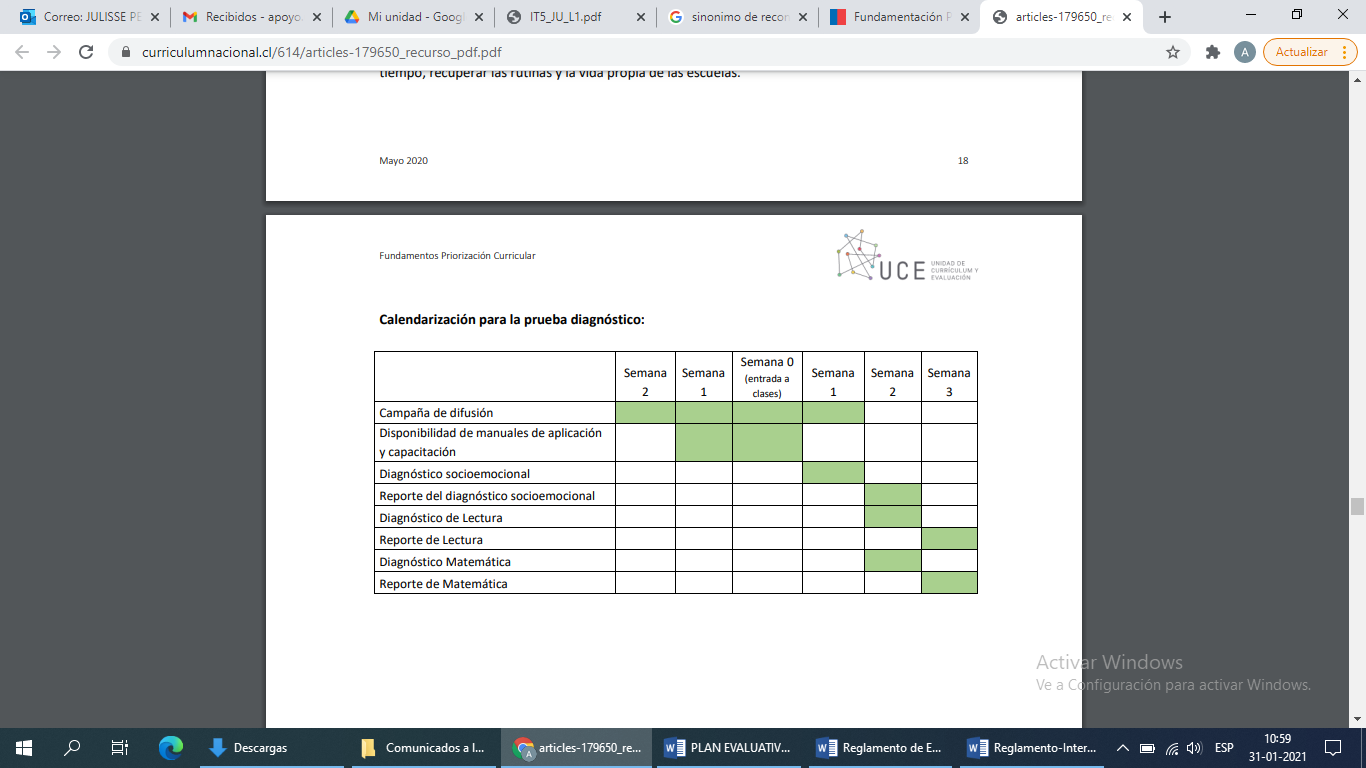 Implementación Unidad 0. Diagnosticar los aprendizajes logrados por los estudiantes al momento de retomar las clases, utilizando los resultados obtenidos es fundamental para una toma de decisiones pedagógicas con criterio de realidad. Reconocemos el trabajo realizado por cada uno de los estudiantes en este periodo, valorando lo alcanzado y distinguiendo en conjunto, lo que es necesario reforzar u/o en su efecto volver a retomar de la siguiente manera:Identificar y comunicar los contenidos considerados esenciales para todos los estudiantes.Asegurar que los contenidos esenciales sean entregados en el tiempo necesario y programado para su enseñanza.Secuenciar y organizar los contenidos esenciales de forma tal que los estudiantes tengan reiteradas oportunidades de aprenderlos.Asegurar que los contenidos esenciales serán reforzados y contenidos durante las sesiones de clases.Proveer estrategias y recursos para proteger el tiempo de enseñanza de los contenidos esenciales.Proveer de una retroalimentación oportuna y tiempos recuperativos para asegurar el aprendizaje de los contenidos esenciales en los estudiantes que lo requieran.A partir de lo anterior, se identificarán los aprendizajes claves a desarrollar (qué es lo que no podemos dejar de aprender) y realizar los ajustes curriculares que nos permitan abordarlos de forma eficiente: la priorización curricular, el diseñar experiencias interdisciplinarias en el marco de las trayectorias educativas, y maximizar el uso de los tiempos disponibles. El foco de la gestión curricular está en seleccionar contenidos relevantes, asegurar su enseñanza y coherencia con lo seleccionado, monitorear que ello ocurra y retroalimentar a los estudiantes.Por último, brindar experiencias educativas motivantes, innovadoras y atractivas, que conecten a los estudiantes con lo que aprendieron es fundamental, no es la idea de sobre exigir o presionar a los estudiantes para nivelar rápidamente los aprendizajes, podría resultar una medida que contravenga el proceso educativo por este motivo la implementación de esta unidad 0 se efectuará en los meses de Marzo a Junio siendo extensible según criterios de docentes y UTP además de ser conocidos por la comunidad educativa a principio de año y generar un plan de nivelación acorde.Al finalizar la unidad cero se evalúan los aprendizajes.Plan de Nivelación.Poner especial atención en los estudiantes que más requieran de apoyos. Es nuestro rol pesquisar situaciones que podrían poner a los estudiantes en una situación de vulnerabilidad educativa, social y personal. Para esto una vez realizado el diagnóstico, el profesor jefe citará a entrevista al apoderado para que tome conocimiento de la situación académica de su pupilo e informará la situación del estudiante, se fijarán acuerdos, en relación con la entrega de estrategias para implementar en el hogar, que se desprenden del plan de trabajo elaborado (profesor jefe). Se realizará una revisión de los avances del estudiante y acuerdos fijados con el apoderado por el equipo de UTP y profesor jefe.ARTÍCULO 133º:Apoyo y acompañamiento grupal y/o individual: se organizarán grupos de trabajo pequeños o tutorías individuales con los estudiantes que:No hayan participado de sesiones online de manera sistemática el año anteriorQue el resultado de su diagnóstico se encuentre en el rango de insuficiente o suficiente.No hayan entregado material pedagógico durante el año anterior y hayan salido mal evaluados.Serán organizados por el Departamento de Convivencia Escolar y Unidad Técnica Pedagógica, según reporte de los docentes.ARTÍCULO 134º:Continuidad del curriculum priorizado.Como respuesta a las necesidades educativas de niños y jóvenes en el contexto de la pandemia por coronavirusse ha determinado por parte del ministerio de educación un sistema de selección o priorización de los contenidos significativos y relevantes para los distintos niveles y subsectores de aprendizaje.“…El currículo priorizado se trata de un documento dosificado y pertinente al contexto, que responde a las necesidades, intereses y entornos de aprendizaje, a su vez el documento organiza los elementos del currículo con el objetivo de apoyar y orientar a los miembros de la comunidad educativa en el proceso de construcción de una propuesta de planificación pedagógica, que tome en cuenta los aspectos psicoemocionales, de resiliencia y de continuidad de los aprendizajes.” (Ministerio de Educación 1 de Julio 2020)Para efectos de la implementación se considerarán los años 2020 y 2021, como espacios de recuperación y reforzamiento de aprendizajes fundamentales en los cuales, dependiendo del contexto, se transite desde la Priorización Curricular hacia el Currículum vigente. De esta manera en marzo del año 2022 se retoma el currículum vigente. Se avanzará por un primer nivel (Nivel 1) de objetivos reducidos que corresponde a los objetivos imprescindibles, aquellos considerados esenciales para avanzar a nuevos aprendizajes. El primer criterio utilizado para evaluar si un objetivo es prioritario es el criterio imprescindible responden a la siguiente pregunta guía, ¿Cuál es el aprendizaje fundamental que necesita desarrollar el estudiante para avanzar en los dominios de la asignatura? ¿Cuáles son los aprendizajes esenciales que debiese dominar el estudiante al terminar el año?Un segundo nivel (Nivel 2) de objetivos priorizados corresponde a los objetivos integradores y significativos. En este paso se han aplicado los criterios con una breve fundamentación que responde a las preguntas guías: Integrador: ¿el objetivo le permite al estudiante relacionar conocimientos de otras asignaturas o con otros ejes al interior de la misma asignatura? Significativo: ¿el objetivo le permite al estudiante adaptarse activamente a la sociedad?Tres principios básicos definidos por el Ministerio de Educación han dirigido la presente construcción curricular; seguridad, flexibilidad, y equidad. Sumándose para este año: la educación de calidad desde la atención efectiva a la diversidad.Como apoyo para la atención de la diversidad adquiere especial relevancia el Decreto 83/2015 que tiene como propósito establecer las regulaciones para la adecuación curricular en el contexto de la educación inclusiva, establecido en el actual reglamento de evaluación.La Priorización Curricular se propone para: todos los niveles de escolaridad educación regular desde Educación Parvularia a 2° año de enseñanza media. Y el plan de Formación General para 3° y 4° medio.Se han priorizado los objetivos de todas las asignaturas, excepto las asignaturas de Orientación y Tecnología.Mantener los objetivos de las habilidades es una herramienta estratégica transversal que nos permite avanzar en la construcción de un aprendizaje de calidad.Este curriculum priorizado se debe complementar con las estrategias de una selección de recursos pedagógicos que se encuentren principalmente en los textos escolares y en los respectivos programas en la página de currículum nacional. El desafío central de estas orientaciones didácticas y del plan priorizado curricular es ser implementado tanto presencialmente como remoto o en un sistema mixto (híbrido).V	ANEXO SOBRE LA: EVALUACIÓN, CALIFICACIÓN Y PROMOCIÓN EN CONTEXTO COVID-19El siguiente Anexo de Reglamento de Evaluación y Promoción tiene como propósito dar sentido y orientación, a través de criterios y normas pedagógicas, al proceso de evaluación que favorece la calidad de los aprendizajes e integralidad de los estudiantes durante el contexto de crisis sanitaria COVID-19.La evaluación, calificación y promoción se regirá por el decreto N° 67/2018. Este decreto pone el énfasis en el uso pedagógico de la evaluación, integrando el diagnóstico, la evaluación formativa y sumativa organizadas de forma sistemática y frecuente.El plan de evaluación bajo este contexto de crisis sanitaria considera la opción presencial y remota para dar continuidad al proceso educativo.El proceso de evaluación que se lleva a cabo durante el año escolar se desarrollará teniendo presente las siguientes consideraciones: ARTÍCULO 135º:El proceso de enseñanza y aprendizaje se centrará en los objetivos priorizados por el Ministerio de Educación, iniciando con los del nivel 1.La evaluación formativa y retroalimentación se considerará el eje central que orienta el proceso de evaluación durante todo el año escolar.La evaluación sumativano es excluyente de la formativa ambas forman parte del proceso de calificación (Decreto n° 67/2018).Cada una de las evaluaciones a desarrollar debe incluir la respectiva pauta de evaluación y estas deben ser conocidas por los estudiantes al momento de recibir la actividad.La diversificación de la evaluación es primordial para responder de forma adecuada a las distintas necesidades y características de los estudiantes de modo que puedan mostrar lo que han aprendidorespetando la individualidad de todos los estudiantes. Diversificar la evaluación, permitirá que motivemos a nuestros alumnos a proseguir profundizando en el aprendizaje.El seguimiento por parte del equipo de UTP se realiza a través de la evidencia de los aprendizajes de los estudiantes que se recoja en los procesos de evaluación formativa y sumativa. Proceso que se llevará a cabo también en las reuniones de colaboración o departamento para compartir, revisar y analizar las propuestas evaluativas, fortaleciendo la reflexión pedagógicay la calidad de los procesos.Como se menciona en este reglamento de evaluación: la evaluación, como parte inherente de la enseñanza, cumple un rol esencial en la práctica pedagógica de los docentes, pues permite ir recolectando valiosa información respecto de cómo progresan los estudiantes en el aprendizaje, la cual es un insumo imprescindible para acompañarlos en este proceso, de manera que todos puedan alcanzar los objetivos de aprendizaje definidos en el Currículum Nacional.Debiese primar en este tiempo el uso formativo de la evaluación es decir utilizarse, sistemáticamente para reflexionar sobre el aprendizaje y la enseñanza y para tomar decisiones pedagógicas pertinentes y oportunas, buscando promover el progreso del aprendizaje de la totalidad de estudiantes, considerando la diversidad presente de clases hibridas, remotas o presenciales.El propósito primordial de la evaluación formativa es diagnosticar y monitorear, retroalimentando el proceso de aprendizaje de los estudiantes y que para este tiempo se sugiere: ARTÍCULO 136º:• Alineamiento con los aprendizajes • Evidencia evaluativa suficiente y variada • Evaluar procesos, progresos y logros, y calificar solo aquellos logros de aprendizajes que los estudiantes han tenido oportunidades para aprender • Situaciones evaluativas que muestren el sentido o relevancia del aprendizaje y que sean interesantes para los estudiantes • Estrategias evaluativas diversificadas • Fomentar que las evaluaciones se usen formativamenteEvaluación sumativa:Se requiere utilizar la evaluación formativa y sumativas dado que lo más relevante es darle un uso pedagógico a la evaluación. Una evaluación sumativa si va asociada a la retroalimentación, toma relevancia y un carácter pedagógico importantísimo.La calificación Es necesario flexibilizar los criterios de calificaciones y considerar que se requiere 1 calificación final para cerrar el año. Lo importante es avanzar en una evaluación formativa y sumativa que dé cuenta de la formación integral de los estudiantes.La escala de calificación se mantendrá según lo descrito en el título IX de las calificaciones de este Reglamento de Evaluación, considerando la cantidad de horas del plan de estudio ajustado a un número máximo de calificaciones:Cantidad de calificaciones en modalidad híbridaNº de Horas                                         Nº Máximo de Calificaciones1                                                               12                                                               23                                                               34                                                               36 o más                                                         3Nota: El año escolar se cerrará con 1 nota mínima en cada asignaturaPromociónRespecto a los criterios de promoción, se mantendrán las disposiciones establecidas en el TítuloXI    de la promoción y situación de repitencia.Recordamos aspectos que nos menciona el Ministerio de Educación sobre la promoción y aprobación; “la evidencia indica hacer que los estudiantes repitan es probablemente la peor solución, porque además de perder un año, se les estigmatiza. Los sistemas educativos deben permitir la promoción de todos sus estudiantes y encontrar la forma de redoblar sus esfuerzos y analizar cómo pueden los estudiantes seguir aprendiendo.”Destacamos el rol docente en este aspecto que bajo este contexto han tenido que ser tutores, orientadores y estar en contacto permanente con sus estudiantes. Información a la comunidadLas modificaciones realizadas producto de la contingencia nacional (covid 19) dan como resultado este Anexo de Reglamento.Este documento será comunicado a la comunidad escolar a través de las siguientes acciones: • Se presentará el Anexo al Centro de Padres y Apoderados de manera escrita por correo electrónico. • Se publicará en página Institucional diegovelazquez.cl y plataforma Classroom. • Se trabajará en las reuniones de apoderados.En relación con los resultados de las evaluaciones realizadas por los estudiantes durante el desarrollo del proceso de enseñanza y aprendizaje:Se mantendrán comunicando a través de nuestra plataforma educativa Syscol.Los resultados obtenidos se entregarán a cada estudiante con la evaluación y retroalimentación correspondiente, con la escala de porcentaje trabajada y los aspectos por mejorar. El proceso de retroalimentación de las actividades evaluadas se realizará de dos formas de entrega: En clase (clase sincrónica y/o en plataforma classroom) entregando retroalimentación del instrumento como tal. Personalizada, haciéndole llegar el instrumento retroalimentado, por correo o plataforma. VI	PERÍODO DE VIGENCIAARTÍCULO 136º:Respecto al periodo de vigencia de este anexo, regirá desde el inicio de la suspensión de clases de forma presencial hasta el término de este periodo, y en todas aquellas instancias o momentos que las unidades Ministeriales de Salud y Educación asílo determinen.                   VII 	ANEXOS: INFORME DE AFOROS DEL ESTABLECIMIENTOEL presente informe se enmarca bajo los parámetros entregados por el Ministerio de educación a través del programa de abertura de escuelas Paso a Paso y cuyos pilares de seguridad, flexibilidad, Equidad, recuperación del aprendizaje y contención socioemocional son fundamentales para la elaboración de este informe de aforos de recintos escolares.Con el propósito de definir medidas específicas y organización de las jornadas que se implementaran en el establecimiento se determinaron los siguientes aforos teniendo siempre en cuenta el cumplimiento de distanciamiento recomendado por el plan Paso a paso.Según lo observado en terreno a partir de los criterios emanados del plan paso a paso se obtuvieron los siguientes resultados generales.Los aforos por recintos del establecimiento alcanzan un total de 797 personas.El aforo de salas de clases es de 610 alumnos y alumnas.El aforo de patios se estimó en 610 alumnos y alumnas.El desglose de los aforos se pueden revisar en las siguientes tablas por piso del establecimiento. Primer piso 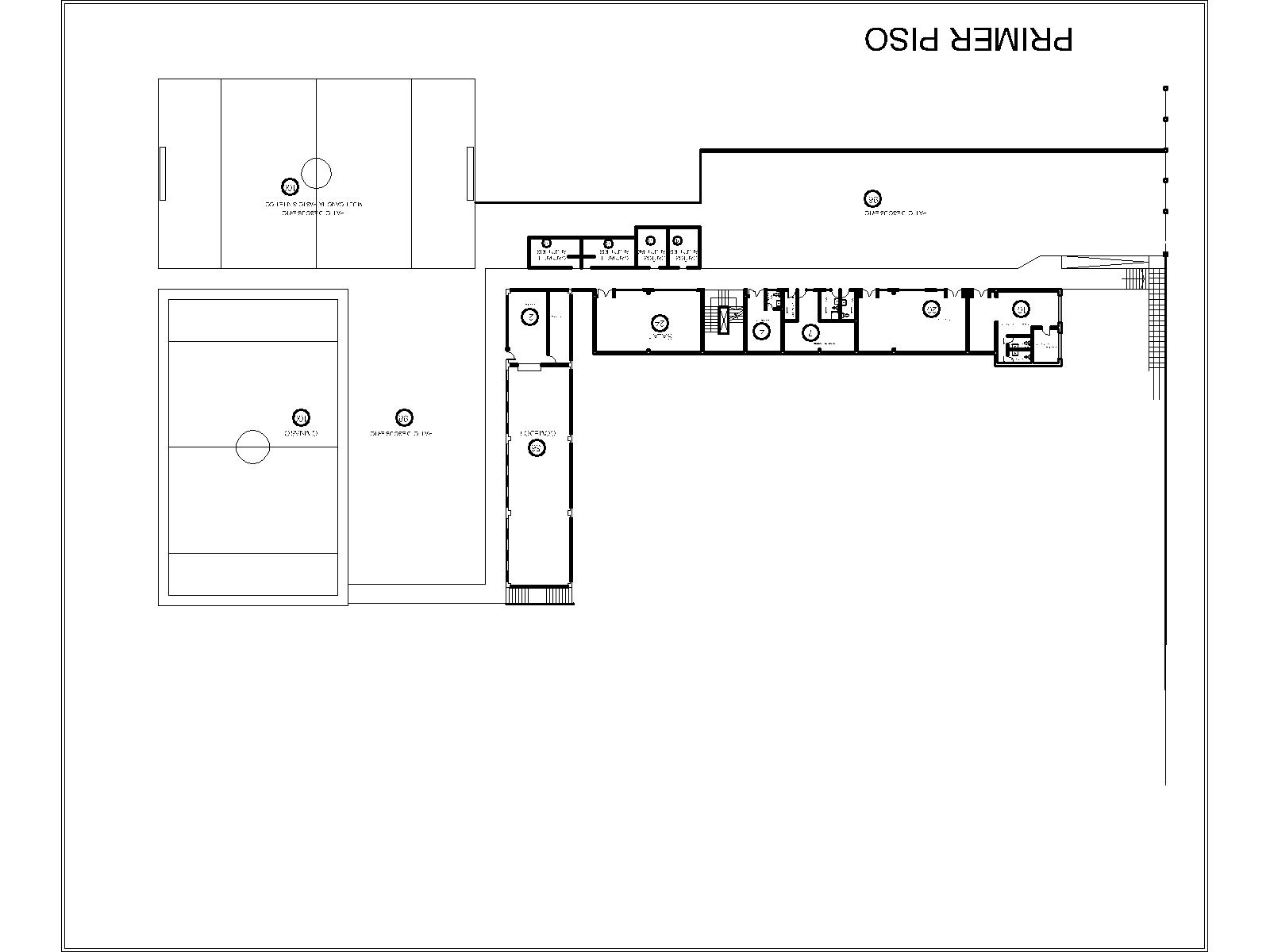 Segundo piso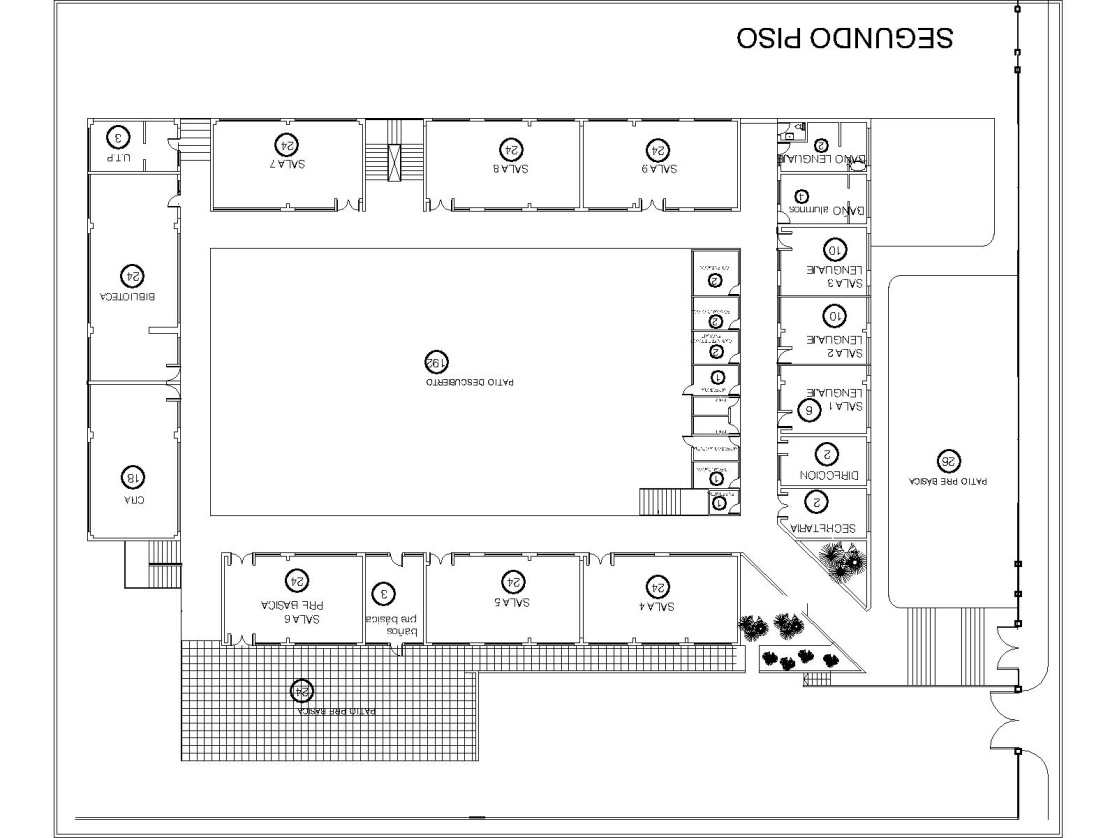 Tercer piso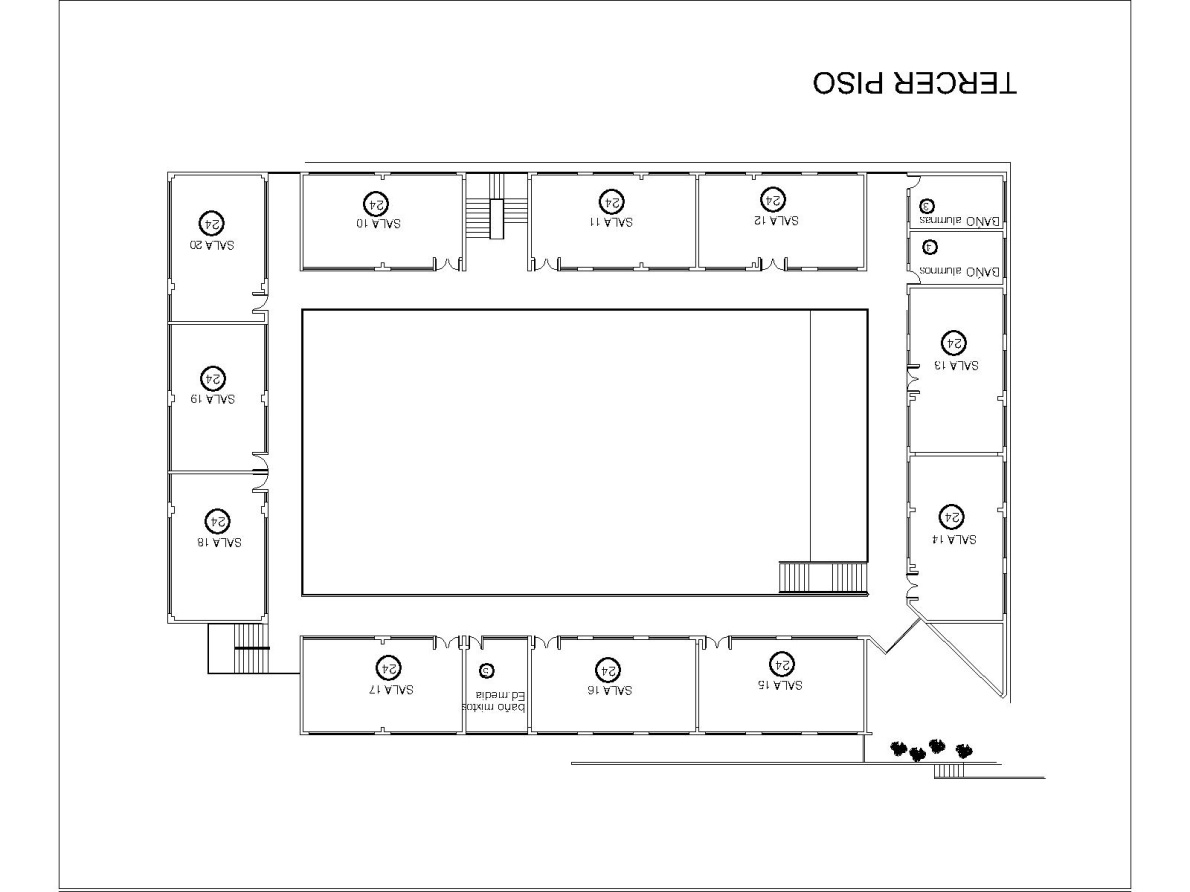 Cuarto piso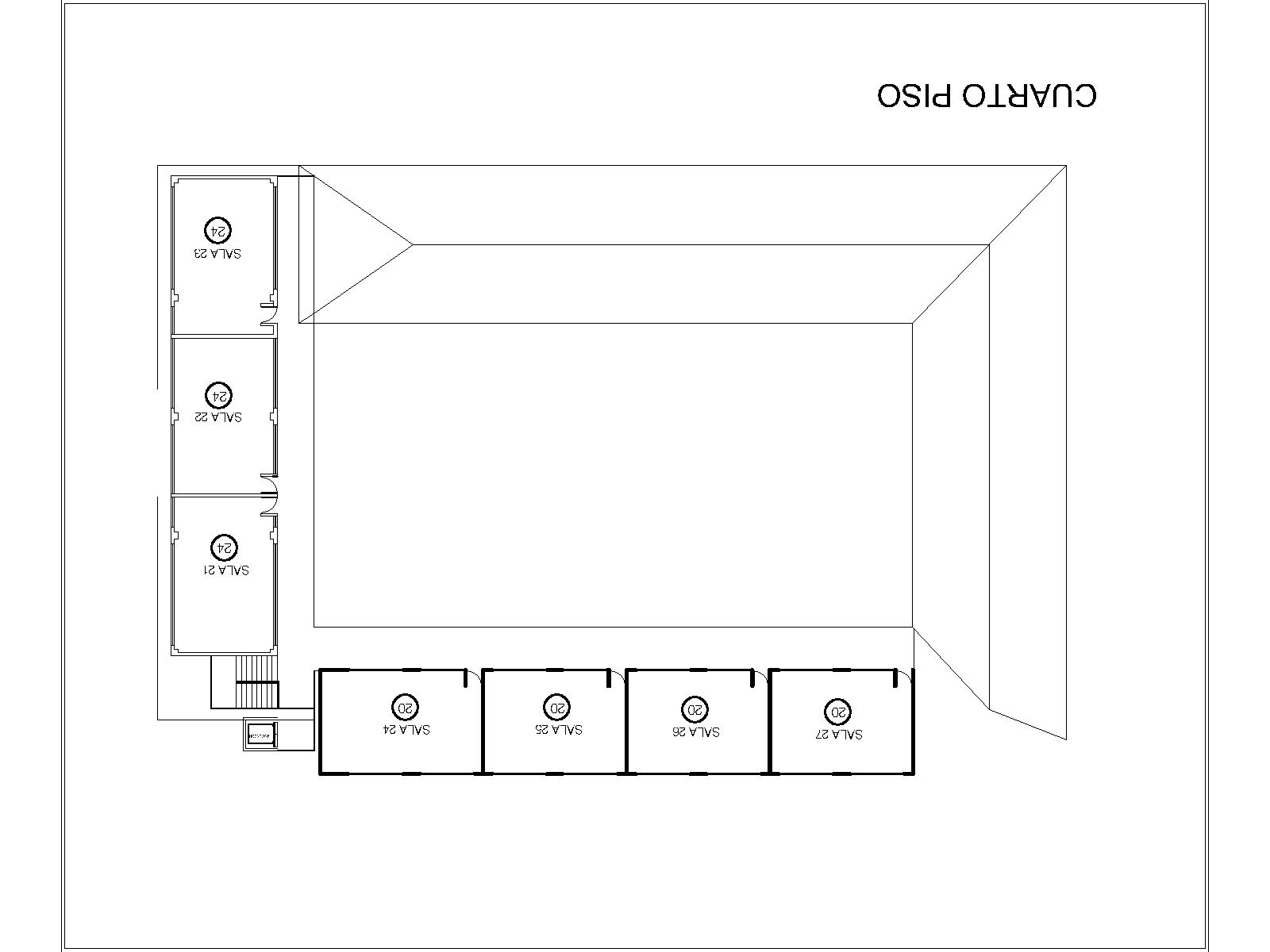 Nota: el aforo en las salas de clases solo contempla a los alumnos por lo que se debe considerar al docente independiente a la capacidad entregada.  TÉCNICAINSTRUMENTO   Observación de actividades realizadas por los alumnosPuede emplearse episodios breve, no es necesario utilizar instrumentosExploración a través de preguntas formuladas por eldocente.Puede emplearse episodios breve, no es necesario utilizar instrumentos  Ejercicios y prácticas que los alumnos realizan en la claseHoja de verificación de ejercicios y prácticasTareas que encomiendan los docentes fuera delestablecimientoCuadernos, hoja registro de tareaReconocimiento del entorno del alumnoFichas integrales del alumnoExploración de saberes previosRegistro, formato o inventario de saberes previosAnálisis de producciones de los alumnos:a)              Mapas conceptuales b)              Mapas semánticosc)              Resúmenes d)              Esquemase)              Cuadernos de campof)               Textos escritos: literarios y no literarios g)              Monografíash)              Producciones orales: discursos, etc.i)               Producciones grafico - plásticas y musicalesj)               Informes k)              Maquetas l)               MuralesPortafolios-              Rúbricas-              Guías de dialogo-              Guías de entrevista-              Escalas valorativas-              Fichas de coevaluación-              Cuaderno de actas-              Protocolo audiovisual-              Escalas de estimulación-              Lista de cotejo-              Registro anecdótico-              Fichas de campo-              Guías de observación-              Diario de clases-              Rúbrica-              Cuadro de participación-              Escalas de  valoración o de observación -              Fichas de seguimiento-              Fichas de autoevaluación  y coevaluación-              Fichas de observación-              Ficha de trabajo individual  / grupal-              Organizadores cognitivos (síntesis de información)   Intercambios orales de los alumnos:a)              Diálogosb)              Entrevistasc)              Debates de grupo d)              Asamblease)              Exposiciones temáticasf)               Reactivos orales   g)              Simulación y dramatizaciónPortafolios-              Rúbricas-              Guías de dialogo-              Guías de entrevista-              Escalas valorativas-              Fichas de coevaluación-              Cuaderno de actas-              Protocolo audiovisual-              Escalas de estimulación-              Lista de cotejo-              Registro anecdótico-              Fichas de campo-              Guías de observación-              Diario de clases-              Rúbrica-              Cuadro de participación-              Escalas de  valoración o de observación -              Fichas de seguimiento-              Fichas de autoevaluación  y coevaluación-              Fichas de observación-              Ficha de trabajo individual  / grupal-              Organizadores cognitivos (síntesis de información)  Pruebas de comprobación:a)              Escritasb)              Graficasc)              OralesGuía de prueba oral-              Exposiciones orales-              Pruebas de ensayo(escrita)-              Pruebas mixtas-              Pruebas gráficas-              Pruebas de desarrollo-              Reactivos complementarios-              Reactivos de respuesta breve-              Reactivos  de verdadero o falso-              Reactivos de relación de columnas-              Reactivos de jerarquización-              Pruebas estandarizadas-              Simuladores escritosPruebas de actuación o de ejecuciónExpresión corporalFichas de escala de actitudes o escala de apreciaciónLista de cotejosEscalas de valoración                  Preguntas de procedimientos                  Organizadores gráficoCumplimiento de normas        Desempeño de los alumnosLista de cotejosEscalas de valoraciónAuto y coevaluaciónI SEMESTREI SEMESTREI SEMESTREII SEMESTREII SEMESTREEVALUACIÓN INICIAL O DIAGNÓSTICAEVALUACIÓN SUMATIVA DE AVANCEEVALUACIÓN SUMATIVA DE PROGRESOEVALUACIÓN SUMATIVA DE AVANCEEVALUACIÓN SUMATIVA DE PROGRESOInicio del año escolarDurante toda la UnidadFinal del I semestre Durante toda la UnidadFinal del II semestre CalificaciónCalificaciónCalificaciónCalificaciónCalificaciónEVALUACIONES FORMATIVASEVALUACIONES FORMATIVASEVALUACIONES FORMATIVASEVALUACIONES FORMATIVASEVALUACIONES FORMATIVASNIVELSUBNIVELDEFINICIÓN2°NIVEL MEDIO (escuela de lenguaje)PRE-KINDER4  años  cumplidos  al  31  de  marzo  del  año  escolar correspondiente3° Nivel de Tramsición(escuela de lenguaje y escuela regular)KINDER5 años cumplidos al 31 de marzo del año escolar correspondienteMEDIO MAYOR      MEDIO MAYOR        3 años cumplidos al 31 de marzo del año   e  escolar correspondienteEstablecimiento: 	Colegio Diego Velázquez  Ubicación: 		Calle Los Alelíes  895 comuna de Viña del mar    Sostenedor: 		Corporación Educacional Latinoamérica S.A.RecintosAforo comedor de profesores 10Sala laboratorio20Sala de profesores 7Sala Nº 124Comedor 56Cocina 2Baño de alumnos4Baño de alumnas3Camarines alumnos3Camarines alumnas3Baño profesores 1Baño profesoras 1Baño manipuladora 1Sala de auxiliares4RecintosAforo Secretaria 2Dirección  2Sala lenguaje 16Sala lenguaje 210Sala lenguaje 310Sala Nº 424Sala Nº 524Sala Nº 6 pre básica24Sala Nº 724Sala Nº 824Sala Nº 924Sala computación cra18Biblioteca 24Recaudación 1Inspectoría 1Gabinete técnico 12Orientadora2U.T.P.3Baños alumnos4Baños lenguaje2Baño minusválido1Baño pre básica3RecintosAforo Sala Nº 1024Sala Nº 1124Sala Nº 1224Sala Nº 1324Sala Nº 1424Sala Nº 1524Sala Nº 1624Sala Nº 1724Sala Nº 1824Sala Nº 1924Sala Nº 2024Baño de alumnos4Baño de alumnas3RecintosAforo Sala Nº 2124Sala Nº 2224Sala Nº 2324Sala Nº 2420Sala Nº 2520Sala Nº 2620Sala Nº 2720